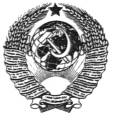 ГОСУДАРСТВЕННЫЙ СТАНДАРТ СОЮЗА ССРСТРОПЫ ГРУЗОВЫЕ 
КАНАТНЫЕ ДЛЯ СТРОИТЕЛЬСТВАТЕХНИЧЕСКИЕ УСЛОВИЯГОСТ 25573-82ГОСУДАРСТВЕННЫЙ СТРОИТЕЛЬНЫЙ КОМИТЕТ СССРМОСКВАГОСУДАРСТВЕННЫЙ СТАНДАРТ СОЮЗА ССРДата введения 01.01.84Настоящий стандарт распространяется на грузовые канатные стропы, состоящие из соединительных элементов (канатных ветвей, звеньев) и захватов (крюков, карабинов) и применяемые в строительстве для строповки грузов.1. ТИПЫ1. Грузовые канатные стропы должны изготавливаться следующих типов:1СК - одноветвевые;2СК - двухветвевые;3СК - трехветвевые;4СК - четырехветвевые (исполнений 1 и 2);СКП - двухпетлевые (исполнений 1 и 2);СКК - кольцевые (исполнений 1 и 2).2. ОСНОВНЫЕ ПАРАМЕТРЫ И РАЗМЕРЫ2.1. Основные параметры и размеры стропов типа 1СК должны соответствовать указанным на черт. 1 и в табл.1.Строп с заделкой концов каната опрессовкой алюминиевой или стальной втулкой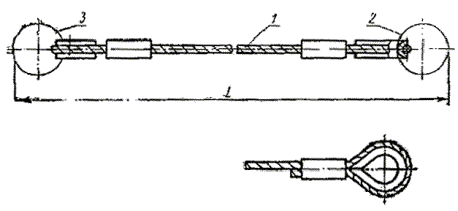 Строп с заделкой концов каната заплеткой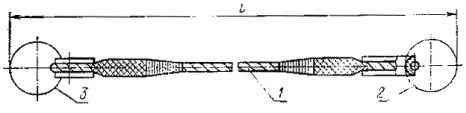 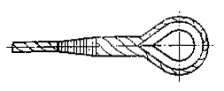 1 - канатная ветвь; 2 - звено; 3 - захватЧерт. 1Конструкция и размеры звеньев и захватов приведены в рекомендуемом приложении 1.Рекомендации по способам заделки концов каната приведены в рекомендуемом приложении 2.Таблица 1Примечание. Здесь и в последующих таблицах: стропы, рекомендуемые для преимущественного применения, отмечены знаком «*»; цифры в обозначении канатной ветви соответствуют допускаемой нагрузке на нее в тонносилах.В условное обозначение входит наименование изделия, тип, грузоподъемность, длина и обозначение настоящего стандарта.Пример условного обозначения одноветвевого стропа грузоподъемностью 1,6 т, длиной 2000 мм:Строп 1CК-1,6/2000 ГОСТ 25573-72То же, предназначенного для эксплуатации в районах с холодным климатом:Строп 1CK-1,6 ХЛ/2000 ГОСТ 25573-82(Измененная редакция, Изм. № 1).2.2. Основные параметры и размеры стропов типа 2СК должны соответствовать указанным на черт. 2 и в табл.2.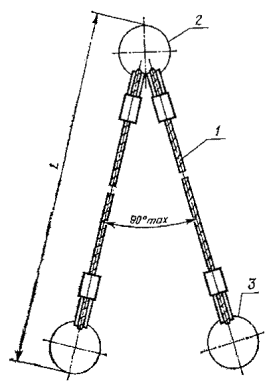 1 - канатная ветвь; 2 - звено; 3 - захватЧерт. 2Таблица 22.3. Основные параметры и размеры стропов типа 3СК должны соответствовать указанным на черт. 3 и в табл.3.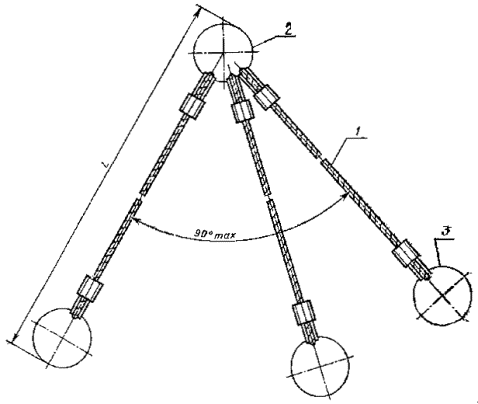 1 - канатная ветвь; 2 - звено; 3 - захватЧерт. 3Таблица 32.4. Основные параметры и размеры стропов типа 4СК исполнения 1 должны соответствовать указанным на черт. 4 и в табл. 4, исполнения 1а - на черт. 4а и в табл. 4 (за исключением графы 6).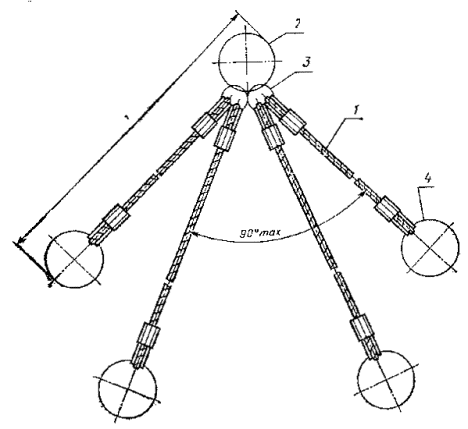 1 - канатная ветвь; 2 - звено; 3 - звено; 4 - захватЧерт. 4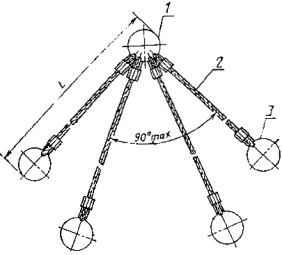 1 - звено; 2 - канатная ветвь; 3 - захватЧерт. 4аТаблица 4(Измененная редакция, Изм. № 1).2.5. Основные параметры и размеры стропов типа 4СК исполнения 2 должны соответствовать указанным на черт. 5 и в табл. 5.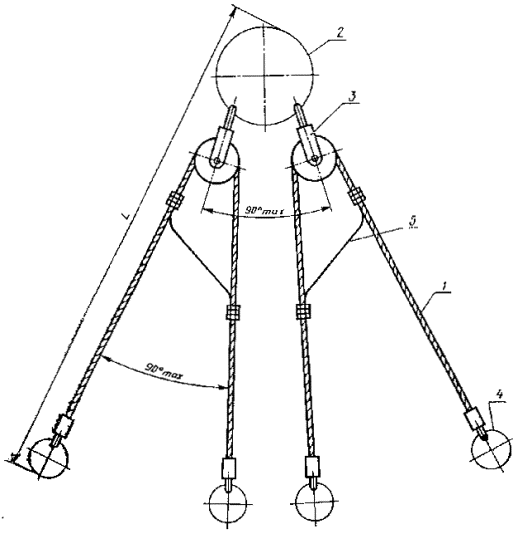 1 - канатная ветвь; 2 - звено 1; 3 - звено 2 (уравнительное); 4 - захват; 5 - уравнительная ветвьЗвено 2 выполняется по техническим условиям на стропы конкретных типовЧерт. 5Таблица 52.6. Конструкция и размеры канатных ветвей должны соответствовать указанным на черт. 6 и в табл. 6.Допускается изготавливать канатную ветвь с переходным звеном по черт. 6а.Конструкция и размеры разъемных переходных звеньев должны соответствовать указанным на черт. 37 и в табл. 52, на черт. 38 и в табл. 53, на черт. 39 и в табл. 54 приложения 1.(Измененная редакция, Изм. № 2).Канатная ветвь с заделкой концов каната опрессовкой алюминиевой или стальной втулкой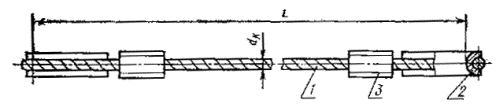 Канатная ветвь с заделкой концов каната заплеткой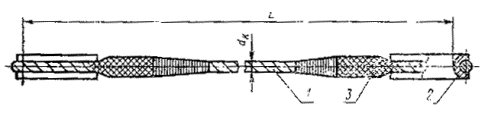 1 - канат грузового назначения марки 1, нераскручивающийся; 2 - коуш по ГОСТ 2224-72; 3 - место заделки концов каната (рекомендации по способам заделки приведены в рекомендуемом приложении 2)Черт. 6Канатная ветвь с переходным звеном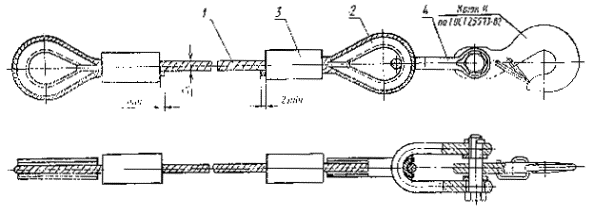 1 - канат грузового назначения марки 1, нераскручивающийся; 2 - коуш по ГОСТ 2224-72; 3 - место заделки концов каната (рекомендации по способам заделки приведены в рекомендуемом приложении 2); 4 - звено разъемное переходноеЧерт. 6аТаблица 6Примечание. Допускается применять канаты других маркировочных групп, при этом расчетное разрывное усилие петли каната, указанное в настоящей таблице, должно быть меньше разрывного усилия каната в целом указанного в ГОСТ 3071-88 ГОСТ 3079-80, ГОСТ 7668-80 и ГОСТ 2688-80.2.7. Основные параметры и размеры стропов типа СКП исполнения 1 должны соответствовать указанным на черт. 7 и в табл. 7.Строп с заделкой концов каната опрессовкой алюминиевой втулкой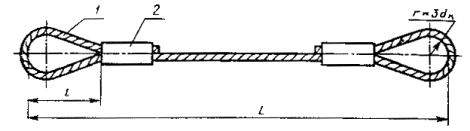 Строп с заделкой концов каната заплеткой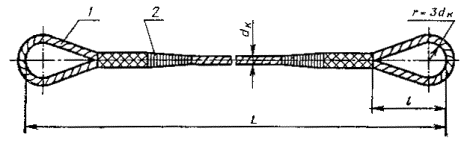 1 - канат грузового назначения марки 1, нераскручивающийся; 2 - место заделки концов каната (рекомендации по способам заделки приведены в рекомендуемом приложении 2)Черт. 72.8. Основные параметры и размеры стропов типа СКП исполнения 2 должны соответствовать указанным на черт. 8 и в табл. 7.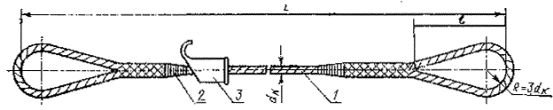 1 - канат грузового назначения марки 1, нераскручивающийся; 2 - место обмотки концов прядей проволокой 1,0-0 по ГОСТ 3282-74; 3 - втулка (выполняется по техническим условиям на стропы конкретных типов)Черт. 8Таблица 7Примечание. Грузоподъемность стропа указана для случаев строповки груза одним ( = 0°) и двумя стропами (2 = 90°).12.7, 2.8. (Измененная редакция, Изм. № 1, 2).2.9. Основные параметры и размеры стропов типа СКК исполнения 1 должны соответствовать указанным на черт. 9 и в табл. 8.Строп кольцевой с заделкой концов каната заплеткой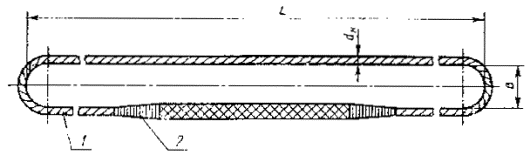 Черт. 9Строп кольцевой с заделкой концов каната опрессовкой алюминиевой втулкой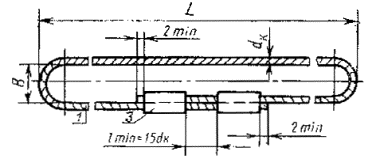 1 - канат грузового назначения марки 1, нераскручивающийся; 2 - место обмотки концов прядей проволокой 1,0-0 по ГОСТ 3282-74; 3 - втулка (2 шт.)Черт. 9а2.10. Основные параметры и размеры стропов типа СКК исполнения 2 должны соответствовать указанным на черт. 10 и в табл. 8.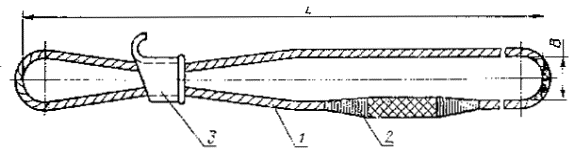 1 - канат грузового назначения марки 1, нераскручивающийся; 2 - место обмотки концов прядей проволокой 1,0-0 по ГОСТ 3282-74; 3 - втулка (выполняется по техническим условиям на стропы конкретных типов)Черт. 10Таблица 8Примечание. Грузоподъемность стропа указана для случаев строповки груза одним ( = 0°) и двумя стропами (2 = 90°). Схема строповки грузов с применением стропов СКК приведена в рекомендуемом приложении 3.2.9, 2.10. (Измененная редакция, Изм. № 1, 2).3. ТЕХНИЧЕСКИЕ ТРЕБОВАНИЯ3.1. Грузовые канатные стропы должны изготавливаться в соответствии с требованиями ГОСТ 25032-81, настоящего стандарта, правилами устройства и безопасной эксплуатации грузоподъемных кранов Госгортехнадзора СССР, рабочими чертежами, утвержденными в установленном порядке.(Измененная редакция, Изм. № 1).3.2. Стропы климатического исполнения ХЛ по ГОСТ 15150-69 должны сохранять работоспособность в условиях низких температур до минус 60 °С.3.3. Стропы и их элементы должны выдерживать статическую нагрузку, превышающую на 25 % их номинальную.3.4. Коэффициент запаса прочности канатов стропов по отношению к расчетному разрывному усилию должен быть не менее 6.3.5. Коэффициент запаса прочности соединительных элементов (кроме канатов) и захватов стропов по отношению к разрушающей нагрузке должен быть не менее 5.3.6. Диаметры блоков (уравнительных звеньев) стропов должны быть не менее 8 диаметров каната.3.7. Канаты для стропов должны соответствовать требованиям ГОСТ 3071-88, ГОСТ 3079-80 и ГОСТ 7668-80.Для стропов типов 1СК, 2СК, 3СК и 4СК допускается применять канаты по ГОСТ 2688-80, ГОСТ 3070-88, ГОСТ 3077-80 и ГОСТ 7665-80.Для стропов климатического исполнения ХЛ следует применять канаты по ГОСТ 3071-88 и ГОСТ 3079-80.3.8. Канатные ветви стропов следует изготавливать из целого каната. Сращивание канатов не допускается.3.9. Коуши стропов должны соответствовать техническим требованиям ГОСТ 2224-72.(Измененная редакция, Изм. № 1).3.10. Основные детали стропов должны изготавливаться из материалов, указанных в табл. 9.Таблица 93.11. При изготовлении ветвей стропов типов 1СК, 2СК, 3СК и 4СК концы канатов заделывают опрессовкой алюминиевой или стальной втулками, либо заплеткой.Для стропов исполнения ХЛ заделка концов канатов стальной втулкой не допускается.3.12. Втулки для заделки концов канатов опрессовкой должны изготавливаться из алюминиевых сплавов марок АД0, АД1, АД31, АМЦ по ГОСТ 4784-74 или из стали марки Сталь 20 по ГОСТ 1050-88.3.13. Конструкция и размеры втулок для опрессовки приведены в рекомендуемом приложении 2.Поверхность втулки до опрессовки не должна иметь забоин, вмятин и других механических повреждений.При появлении на алюминиевой втулке вмятин глубиной более 35 % от толщины стенки втулки и трещин строп бракуют.Заделанный конец каната должен выступать из втулки не менее чем на 2 мм.Втулки стропов после опрессовки не должны иметь трещин.(Измененная редакция, Изм. № 2).3.14. Разность длин канатных ветвей стропов типа 4СК1 не должна превышать значений, указанных в табл. 10.Таблица 10мм3.15. При заделке концов канатов заплеткой места заплетки должны обкатываться обжимными роликами или протягиваться через обжимную втулку.Допускается при индивидуальном изготовлении стропов место заплетки уплотнять обстукиванием молотком.Места заплетки с выступающими концами проволок прядей должны быть обмотаны проволокой диаметром 1 мм по ГОСТ 3282-74 или другим материалом.При обмотке проволокой или другим материалом должно быть обеспечено перекрытие участка с выступающими концами проволок прядей на 10 - 30 мм в обе стороны в зависимости от диаметра каната.Витки проволоки должны плотно прилегать к канату и друг к другу, а концы проволоки - заделаны способом, исключающим ее разматывание.(Измененная редакция, Изм. № 1).3.16. Соединительные элементы (звенья) из круглой стали должны изготавливаться гибкой в холодном или горячем состоянии, а захваты (крюки, карабины) - ковкой или штамповкой.Качество поковок - по группе II ГОСТ 8479-70.Применение сварки при изготовлении крюков не допускается.3.17. На поверхностях деталей звеньев и захватов не допускаются трещины, плены, расслоения, волосовины и надрывы.Заваривать и заделывать указанные дефекты не допускается.3.18. После гибки или штамповки концы звеньев из круглой стали должны свариваться контактной стыковой сваркой сопротивлением или сплавлением.Сварной шов треугольного звена должен располагаться в центре нижней стороны звена, а овальных звеньев - на прямолинейном участке.Допускается применять ручную дуговую сварку сварного соединения с конструктивными элементами, разработанными по документации, утвержденной в установленном порядке.(Измененная редакция, Изм. № 1).3.19. При сварке звеньев из круглой стали увеличение диаметра в месте сварки не должно превышать 10 %.3.20. Смещение свариваемых концов звена в месте стыка не должно превышать значений, приведенных в табл. 11.Таблица 11мм3.21. Сварочные материалы, применяемые для сварки деталей стропов, должны обеспечивать механические свойства сварного соединения не ниже механических свойств основного металла.3.22. В местах сварки не должно быть непроваров и подрезов.3.23. Сварку звеньев стропов должны производить сварщики, аттестованные в соответствии с правилами аттестации сварщиков Госгортехнадзора СССР.3.24. Сварку пластин карабинов производят точечной контактной сваркой в соответствии с рекомендуемым приложением 1. Пластины после сварки должны перемещаться свободно без заеданий.3.25. Крюки после ковки или штамповки, скобы разъемных звеньев после гибки, а неразъемные звенья после сварки должны быть термообработаны и очищены от окалины.Детали для стропов климатического исполнения У должны быть подвергнуты нормализации, а детали климатического исполнения ХЛ - нормализации или закалке с последующим отпуском.После термообработки твердость металла деталей климатического исполнения У должна быть не менее НВ 110, климатического исполнения ХЛ - не менее НВ 135, ударная вязкость металла деталей климатического исполнения ХЛ должна быть не менее 29 Дж/см2 (3 кгсм/см2) при температуре минус 40 °С.Предел текучести и относительное удлинение металла деталей после термообработки должны быть не ниже, чем до термообработки.3.26. Планки для разъемных звеньев Рт1, Рт2 и Рт3 допускается изготавливать из набора пластин толщиной не менее 12 мм.(Измененная редакция, Изм. № 1).3.27. Конструкция обойм уравнительных блоков должна исключать возможность самопроизвольного спадания канатов с блока.3.28. Уравнительные блоки должны свободно вращаться на осях.3.29. Блоки должны изготовляться из стали с механическими свойствами не ниже стали марки 25Л-III по ГОСТ 977-88.3.30. Оси блоков следует изготавливать в соответствии с требованиями ГОСТ 9650-80.3.31. Оси блоков должны изготовляться из стали с механическими свойствами не ниже стали марки 35 по ГОСТ 1050-88, исполнения ХЛ - из стали 40Х по ГОСТ 4543-71.3.32. Перед эксплуатацией стропов необходимо удалить с канатных ветвей консервационную смазку.3.33. Неуказанные предельные отклонения размеров: по Н16, h16, ±  - для деталей, изготовленных гибкой;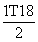 образуемых при механической обработке - по Н14, h14, ± ;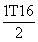 образуемых штамповкой - по II группе ГОСТ 7505-89;образуемых ковкой - по ГОСТ 7829-70.3.34. Стропы, имеющие разъемные звенья типа Рт2 с увеличенным радиусом гибки скобы и овальные звенья типа Ов2, навешиваются на крюки грузоподъемных машин грузоподъемностью от 3 до 25 т согласно табл. 11аa.Таблица 11а3.35. Допускается конец стропа типа 1СК изготавливать по типу стропа СКП1.3.36. В крюках допускается применять замки предохранительные, изготовленные по ГОСТ 12840-80 или рабочим чертежам предприятий-изготовителей, утвержденным в установленном порядке и согласованным с базовой организацией по грузозахватным устройствам Госстроя СССР.3.37. Втулка для стропов типов СКП2 и СКК2 должна свободно перемещаться по канату. Гарантированный зазор между стенкой втулки и канатом должен быть не менее 5 мм.3.38. Втулки для стропов типов СКП2 и СКК2 должны изготавливаться из стали марки 20 по ГОСТ 1050-88 и стали марки 25Л по ГОСТ 977-88.3.39. Крюк втулки для стропов типов СКП2 и СКК2 должен выдерживать нагрузку, равную половине грузоподъемности стропа и направленную параллельно его ветви.3.40. Коэффициент запаса прочности крюка втулки для стропов типов СКП2 и СКК2 по изгибу должен быть не менее 1,25 от действующего на него усилия.3.41. Втулки для стропов типов СКП2 и СКК2 должны изготавливаться по рабочим чертежам предприятий-изготовителей, утвержденным в установленном порядке и согласованным с базовой организацией по грузозахватным устройствам Госстроя СССР.3.33 - 3.41. (Введены дополнительно, Изм. № 1).4. ТРЕБОВАНИЯ БЕЗОПАСНОСТИ4.1. При изготовлении стропов должны соблюдаться следующие требования безопасности: к производственному процессу по ГОСТ 12.3.002-75, к электробезопасности по ГОСТ 12.1.019-79, к работе с абразивным инструментом по ГОСТ 12.1.001-83.4.2. Резку каната абразивным кругом следует выполнять с использованием защитных очков или защитных щитков.4.3. Крюки стропов должны быть снабжены предохранительными замками, конструкция и размеры которых приведены в рекомендуемом приложении 1. Допускается применять предохранительные замки крюков по ГОСТ 12840-80 и по рабочим чертежам предприятий-изготовителей, утвержденным и согласованным с базовой организацией по грузозахватным устройствам Госстроя СССР.(Измененная редакция, Изм. № 2).4.4. При проведении испытаний строп или канатная ветвь должны быть ограждены сплошным или сетчатым кожухом для предохранения рабочих от травм.4.5. Испытания и эксплуатация стропов должны производиться в соответствии с требованиями «Правил устройства и безопасной эксплуатации грузоподъемных кранов» Госгортехнадзора СССР и СНиП III-4-80«Техника безопасности в строительстве».4.6. Грузовые стропы, не прошедшие технического освидетельствования, установленного правилами устройства и безопасной эксплуатации грузоподъемных кранов Госгортехнадзора СССР, к работе не допускаются.5. ПРАВИЛА ПРИЕМКИ5.1. Для проверки соответствия стропов требованиям настоящего стандарта предприятие-изготовитель должно проводить приемо-сдаточные испытания.5.2. При приемо-сдаточных испытаниях каждый строп проверяют на соответствие требованиям пп. 3.7 - 3.10, 3.12 - 3.15 и 3.17.На соответствие требованиям пп. 3.3 - 3.22 проверяют 10 % стропов от партии в случае заделки концов канатов опрессовкой алюминиевой и стальной втулками, включая первый и последний строп, и 2 % - в случае заделки концов канатов заплеткой.Общее число проверяемых стропов не должно быть менее 2.Партия стропов должна состоять из изделий одного типа и грузоподъемности, изготовленных из каната с одного барабана (бухты) и деталей из одной партии.Партия деталей должна состоять из деталей одного типоразмера, изготовленных из металла одной марки и совместно прошедших термообработку.При индивидуальном изготовлении на соответствие требованиям п. 3.3 проверяют каждый строп.(Измененная редакция, Изм. № 2).5.3. Крюки, карабины и звенья следует проверять на соответствие требованиям:пп. 3.16, 3.18 - 3.21, 3.22 (подрез), 3.24 - все изделия;п. 3.3 - 2 % изделий от партии;ГОСТ 8479-70 - все заготовки крюков, изготовленные методом свободной ковки и первый и последний крюк от партии, изготовленные методом горячей штамповки;п. 3.22 (непровар) - 2 % звеньев от партии;п. 3.25 (твердость стали) - 1 % скоб разъемных звеньев и карабинов; звеньев треугольных, овоидных и овальных; заготовок крюков от партии.У заготовок крюков предел текучести и относительное удлинение металла надлежит проверять в объеме, указанном в табл. 12.Таблица 12Образцы для испытаний заготовок крюков, изготовляемых методом свободной ковки, должны вырезаться из припуска на заготовки, а изготовляемых методом горячей штамповки - из тела заготовки крюка или из отдельно кованной пробы по режиму, установленному для штамповок из металла той же плавки.Временное сопротивление разрыву и ударную вязкость стали следует проверять по требованию потребителя.(Измененная редакция, Изм. № 1, 2).5.4. При получении неудовлетворительных результатов проверки по какому-либо из показателей должна производиться повторная проверка по этому показателю удвоенного числа образцов, взятых от той же партии.В случае неудовлетворительных результатов повторной проверки партию бракуют.6. МЕТОДЫ ИСПЫТАНИЙ6.1. Испытание стропов на прочность проводят статической нагрузкой в соответствии с правилами устройства и безопасной эксплуатации грузоподъемных кранов Госгортехнадзора СССР.При испытании стропа его ветви должны быть расположены под углом 90° друг к другу.Допускаются испытания под другим углом с соответствующим пересчетом действующих нагрузок.При серийном изготовлении стропов время их выдержки под нагрузкой - 3 мин, при индивидуальном - 10 мин.Нагрузку при определении усилий в стропах определяют динамометром или же контрольным грузом.6.2. Соответствие материалов деталей стропов и сварочных материалов указанным в рабочих чертежах проверяют по сертификатам или результатам лабораторного анализа.6.3. Качество поверхностей деталей звеньев и захватов, правильность расположения сварных швов звеньев, качество заделки концов канатов, цельность канатов ветвей стропов проверяют визуально.6.4. Увеличение диаметра сечения звеньев и смещение их концов в месте сварки, величину конца каната, выступающего из втулки после заделки, а также разность длин канатных ветвей проверяют линейкой, штангенциркулем, шаблонами или калибрами.6.5. Качество сварных соединений звеньев проверяют путем их осмотра, обмера и механических испытаний звеньев на статическое растяжение по ГОСТ 6996-66.6.6. Твердость металла определяют по ГОСТ 9012-59 и ГОСТ 9013-59.Предел текучести, временное сопротивление разрыву и относительное удлинение металла определяют по ГОСТ 1497-84.Ударную вязкость металла определяют по ГОСТ 9454-78.7. МАРКИРОВКА, УПАКОВКА, ТРАНСПОРТИРОВАНИЕ И ХРАНЕНИЕ7.1. Каждый строп должен быть снабжен клеймом или прочно прикрепленной металлической биркой, на которой указывают:наименование или товарный знак предприятия-изготовителя;номер стропа по системе нумерации предприятия-изготовителя;грузоподъемность стропа;дату испытаний (месяц, год).7.2. На каждом звене и захвате стропа на установленном для маркировки месте ударным способом или штамповкой должно быть нанесено:наименование или товарный знак предприятия-изготовителя;допускаемая нагрузка;год испытания (последние две цифры).7.1, 7.2. (Измененная редакция, Изм. № 2).7.3. Стропы одного типа, длины и одинаковой грузоподъемности, свернутые кольцом, комплектуют в одну общую бухту, которую завязывают по периметру не менее чем в трех местах.Канатные стропы диаметром до 11,5 мм и длиной до 3,5 м могут быть связаны в пачки или уложены в контейнеры. Масса пачки не должна превышать 100 кг.7.4. Маркировка грузовых мест бухты, пачки - по ГОСТ 14192-77.7.5. Транспортирование стропов - по группе условий хранения ОЖ3 по ГОСТ 15150-69 транспортом любого вида.7.6. Хранение стропов - по группе условий хранения ОЖ4 по ГОСТ 15150-69.7.7. Сведения об изготовленных стропах должны заноситься в журнал в соответствии с правилами устройства и безопасной эксплуатации грузоподъемных кранов Госгортехнадзора СССР.7.8. Строп, ветвь канатная, звено или их партии, изготавливаемые для сторонних организаций, должны сопровождаться документом (паспортом), удостоверяющим соответствие их требованиям настоящего стандарта, в котором указывают:наименование или товарный знак предприятия-изготовителя;тип изделия;грузоподъемность (допускаемую нагрузку);длину (для стропов и канатных ветвей);порядковый номер по системе нумерации предприятия-изготовителя;количество в партии;год и месяц выпуска;результаты проверок и испытаний;гарантийные обязательства;обозначение настоящего стандарта.8. ГАРАНТИИ ИЗГОТОВИТЕЛЯ8.1. Изготовитель должен гарантировать соответствие стропов требованиям настоящего стандарта при соблюдении потребителем условий хранения и эксплуатации, установленных стандартом.8.2. Гарантийный срок эксплуатации стропов типов СКП и СКК - 3 мес, остальных - 6 мес при односменной работе.ПРИЛОЖЕНИЕ 1РекомендуемоеКОНСТРУКЦИЯ И РАЗМЕРЫ ЗВЕНЬЕВ И ЗАХВАТОВ1. В качестве соединительных элементов могут быть использованы:звенья разъемные треугольные Рт исполнений Рт1, Рт2, Рт3 и Рт4;звенья разъемные овальные Ров;звенья треугольные Т;звенья овоидные О;звенья овальные Ов исполнений Ов1 и Ов2.1.1. Конструкция и размеры звеньев Рт исполнения Рт1, эксплуатируемых в районах с умеренным климатом, должны соответствовать указанным на черт. 1 и в табл. 1, а в районах с холодным климатом - на черт. 1 и в табл.2.1.1.1. Конструкция и размеры скобы Ст исполнения Ст1 для звеньев Рт1, эксплуатируемых в районах с умеренным климатом, должны соответствовать указанным на черт. 2 и в табл. 3, а в районах с холодным климатом - на черт. 2 и в табл. 4.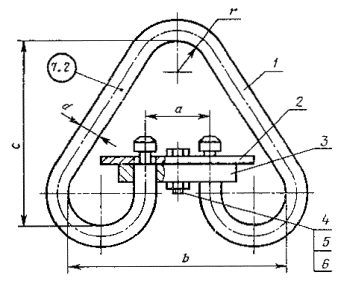 1 - скоба; 2 - ограничитель; 3 - планка; 4 - болт по ГОСТ 7798-70; 5 - гайка по ГОСТ 5919-73; 6 - шплинт по ГОСТ 397-79Черт. 1Пример условного обозначения разъемного звена Рт1 с допускаемой нагрузкой 78,5 кН (8,0 тс) для районов с умеренным климатом:Звено Рт1-8,0 ГОСТ 25573-82То же, предназначенного для эксплуатации в районах с холодным климатом:Звено Рт1-8,0 ХЛ ГОСТ 25573-82Таблица 1Примечание. Здесь и в последующих таблицах последние цифры в обозначении звена и деталей соответствуют допускаемой нагрузке на них.Таблица 2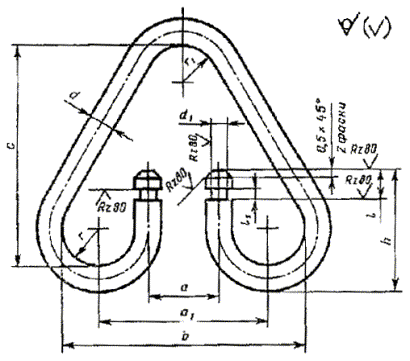 Материал для деталей климатического исполнения У - Сталь 20 по ГОСТ 1050-88 или Ст3сп по ГОСТ 380-88, для деталей климатического исполнения ХЛ-15ХСНД или 09Г2С по ГОСТ 19281-89Черт. 2Таблица 3Размеры, ммТаблица 4Размеры, мм1.1.2. Конструкция и размеры ограничителя Ог для звеньев Рт, эксплуатируемых в районах с умеренным климатом, должны соответствовать указанным на черт. 3, а в районах с холодным климатом - на черт. 3 и в табл.5, 6.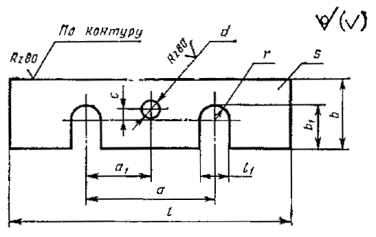 Материал для деталей климатического исполнения У - Ст3пс по ГОСТ 380-88 для деталей климатического исполнения ХЛ - Ст3сп по ГОСТ 380-88Черт. 3Таблица 5Размеры, ммТаблица 6Размеры, мм1.1.3. Конструкция и размеры планки П для звеньев Рт, эксплуатируемых в районах с умеренным климатом, должны соответствовать указанным на черт. 4 (вариант штампованной детали), на черт. 5 (вариант детали из проката) и в табл. 7, а в районах с холодным климатом - на черт. 4 или 5 и в табл. 8.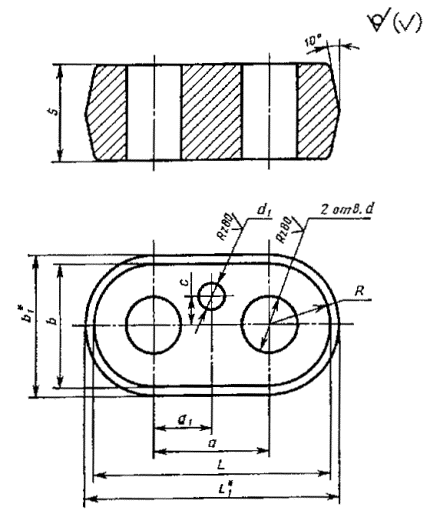 _________* Размеры для справок.Материл для деталей климатического исполнения У - Сталь 20 по ГОСТ 1050-08 или Ст3сп по ГОСТ 380-88, для деталей климатического исполнения ХЛ - 15ХСНД или 09Г2С по ГОСТ 19281-89Черт. 4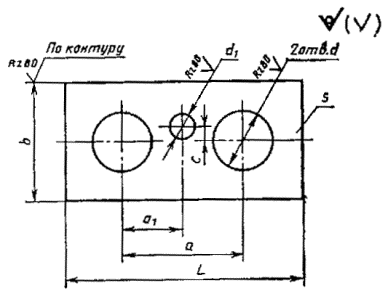 Материал для деталей климатического исполнения У - сталь 20 по ГОСТ 1050-88 или Ст3сп по ГОСТ 380-88, для деталей климатического исполнения ХЛ - 15ХСНД или 09Г2С по ГОСТ 19281-89Черт. 5Таблица 7Размеры, мм(Измененная редакция, № 2).Таблица 8Размеры, мм1.2. Конструкция и размеры звеньев Рт исполнения Рт2 с увеличенным радиусом гибки скобы, эксплуатируемых в районах с умеренным климатом, должны соответствовать указанным на черт. 6 и в табл. 9.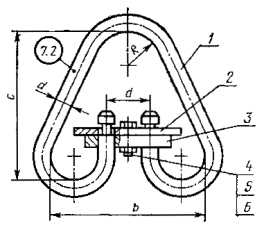 1 - скоба; 2 - ограничитель; 3 - планка; 4 - болт по ГОСТ 7798-7.0; 5 - гайка по ГОСТ 5919-73; 6 - шплинт по ГОСТ 397-79Черт. 6Примечание. Навешивание на крюки грузоподъемных машин производится в соответствии с п. 3.34 табл. 11аа.1.1, 1.1.1, 1.1.2, 1.2. (Измененная редакция, Изм. № 1)1.2.1. Конструкция и размеры скобы С исполнения Ст2 для звеньев Рт2, эксплуатируемых в районах с умеренным климатом должны соответствовать указанным на черт. 7 и в табл. 10.1.2.2. Конструкция и размеры ограничителя О и планки П для звеньев Рт2, эксплуатируемых в районах с умеренным климатом должны соответствовать указанным на черт. 35 и в табл. 5 - 8.Таблица 9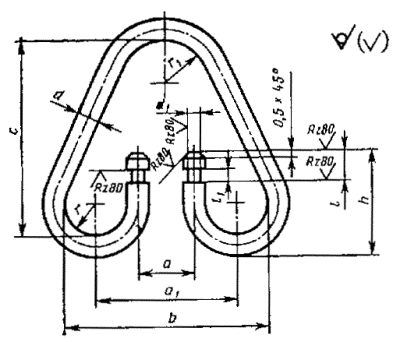 Материал: Сталь 20 по ГОСТ 1050-88 или Ст3сп по ГОСТ 380-88Черт. 7Таблица 10Размеры, мм1.3. Конструкция и размеры звеньев Рт исполнения Рт3, эксплуатируемых в районах с умеренным климатом, должны соответствовать указанным на черт. 8 и в табл. 11.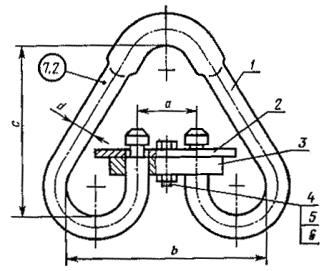 1 - скоба; 2 - ограничитель; 3 - планка; 4 - болт по ГОСТ 7798-70; 5 - гайка по ГОСТ 5919-73; 6 - шплинт по ГОСТ 397-79Черт. 8Таблица 11(Измененная редакция, Изм. № 1).1.3.1. Конструкция и размеры скобы С исполнения Ст3 для звеньев Рт3, эксплуатируемых в районах с умеренным климатом, должны соответствовать указанным на черт. 9 и в табл. 12.1.3.2. Конструкция и размеры ограничителя Ог исполнения Ог3 для звеньев Рт3, эксплуатируемых в районах с умеренным климатом, должны соответствовать указанным на черт. 3 и в табл. 13.1.3.3. Конструкция и размеры планки П исполнения П3 для звеньев Рт3, эксплуатируемых в районах с умеренным климатом, должны соответствовать указанным на черт. 4, 5 и в табл. 14.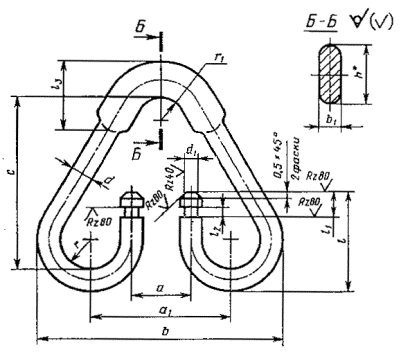 ________* Размер для справок.Материал: Сталь 20 по ГОСТ 1050-88 или Ст3сп по ГОСТ 380-88Черт. 9Таблица 12Размеры, ммТаблица 13Размеры, мм(Измененная редакция, Изм. № 1).Таблица 14Размеры, мм(Измененная редакция, Изм. № 2).1.4. Конструкция и размеры звеньев Рт исполнения Рт4, эксплуатируемых в районах с умеренным климатом, должны соответствовать указанным на черт. 10 и в табл. 15.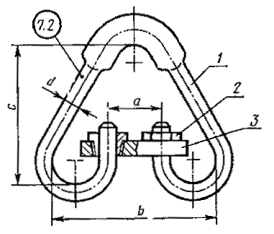 1 - скоба: 2 - гайка (2 шт.); 3 - планкаЧерт. 10Таблица 151.4.1. Конструкция и размеры скобы Ст исполнения Ст4 для звеньев Рт4, эксплуатируемых в районах с умеренным климатом, должны соответствовать указанным на черт. 11 и в табл. 16.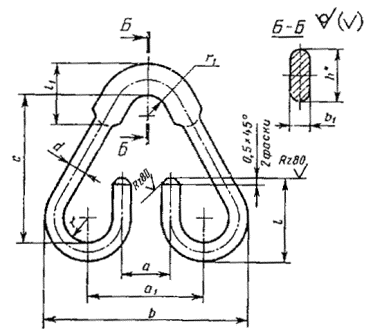 __________* Размер для справок.Черт. 11(Измененная редакция, Изм. № 1).Таблица 16Размеры, мм1.4.2. Конструкция и размеры планки П исполнения П4 для звеньев Рт4, эксплуатируемых в районах с умеренным климатом, должны соответствовать указанным на черт. 12 (штампованная деталь), на черт. 13 (деталь из проката) и в табл. 17.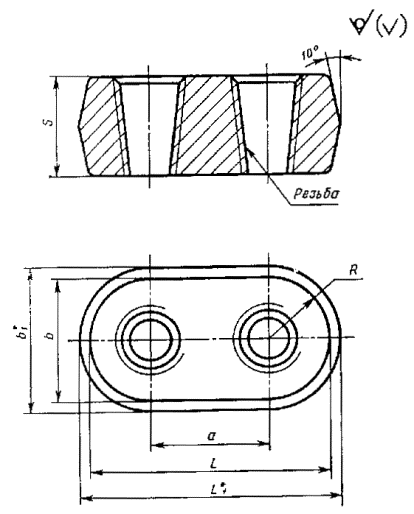 _________* Размеры для справок.Материал: Сталь 20 по ГОСТ 1050-88 или Ст3сп по ГОСТ 380-88Черт. 12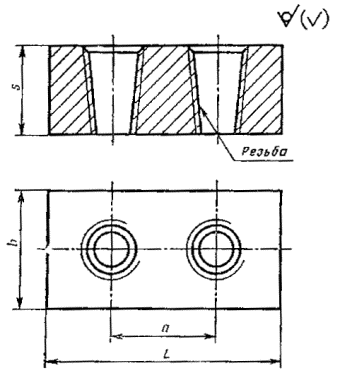 Материал: Сталь 20 по ГОСТ 1050-88 или Ст3сп по ГОСТ 380-88Черт. 13Таблица 17Размеры, мм1.4.3. Конструкция и размеры гайки Г для звеньев Рт4, эксплуатируемых в районах с умеренным климатом, должны соответствовать указанным на черт. 14 и в табл. 18.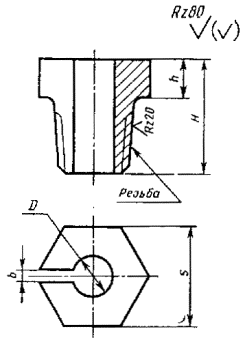 Материал: Сталь 20 по ГОСТ 1050-88Черт. 14Таблица 18Размеры, мм1.5. Конструкция и размеры звеньев Ров с допускаемой нагрузкой до 19,62 кН (2,0 тс), эксплуатируемых в районах с умеренным климатом, должны соответствовать указанным на черт. 15 и в табл. 19.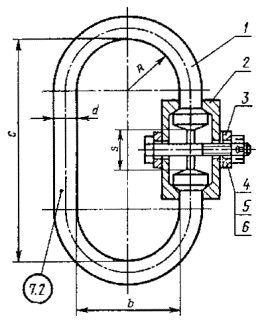 1 - скоба, 2 - полумуфта (2 шт.); 3 - кольцо; 4 - болт по ГОСТ 7798-70; 5 - гайка по ГОСТ 5919-73; 6 - шплинт по ГОСТ 397-79Черт. 15Таблица 191.5.1. Конструкция и размеры скобы Сов для звеньев Ров с допускаемой нагрузкой до 19,62 кН (2,0 тс), эксплуатируемых в районах с умеренным климатом, должны соответствовать указанным на черт. 16 и в табл. 20.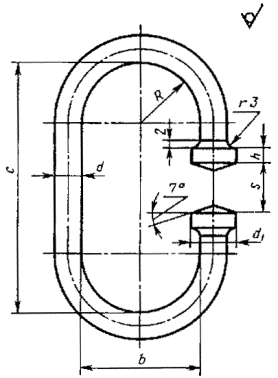 Материал: Сталь 20 по ГОСТ 1050-88 или Ст3сп по ГОСТ 380-88Черт. 16Таблица 20Размеры, мм1.5.2. Конструкция и размеры полумуфты Пм для звеньев Ров с допускаемой нагрузкой до 19,62 кН (2,0 тс), эксплуатируемых в районах с умеренным климатом, должны соответствовать указанным на черт. 17 и в табл. 21.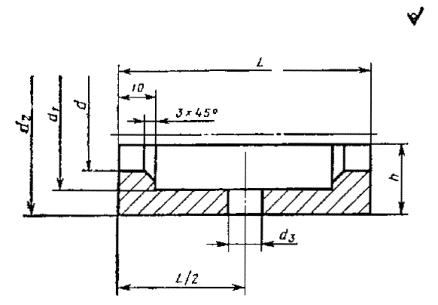 Материал: Сталь 20 по ГОСТ 1050-88 или Ст3сп по ГОСТ 380-88Черт. 17Таблица 21Размеры, мм1.5.3. Конструкция и размеры кольца Кц для звеньев Ров, эксплуатируемых в районах с умеренным климатом, должны соответствовать указанным на черт. 18 и в табл. 22.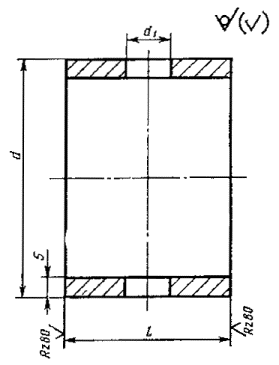 Материал Сталь 20 по ГОСТ 1050-88 или Ст3сп по ГОСТ 380-88Черт. 18Таблица 22Размеры, мм1.6. Конструкция и размеры звеньев Ров с допускаемой нагрузкой св. 19,62 кН (2,0 тс), эксплуатируемых в районах с умеренным климатом, должны соответствовать указанным на черт. 19 и в табл. 23.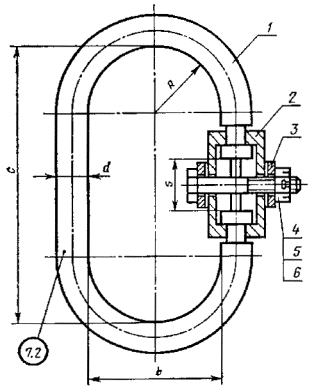 1 - скоба; 2 - полумуфта (2 шт.); 3 - кольцо; 4 - болт по ГОСТ 7798-70; 5 - гайка по ГОСТ 5919-73; 6 - шплинт по ГОСТ 397-79Черт. 19Таблица 231.6.1. Конструкция и размеры скобы Сов для звеньев Ров с допускаемой нагрузкой св. 19,62 кН (2,0 тс), эксплуатируемых в районах с умеренным климатом, должны соответствовать указанным на черт. 20 и в табл. 24.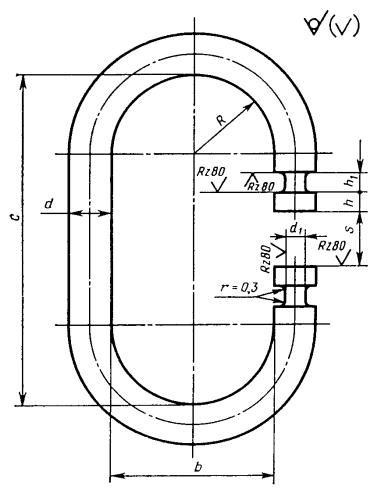 Материал: Сталь 20 по ГОСТ 1050-88 или Ст3сп по ГОСТ 380-88Черт. 20Таблица 24Размеры, мм1.6.2. Конструкция и размеры полумуфты Пм для звеньев Ров с допускаемой нагрузкой св. 19,62 кН (2 тс), эксплуатируемых в районах с умеренным климатом, должны соответствовать указанным на черт. 21 и в табл. 25.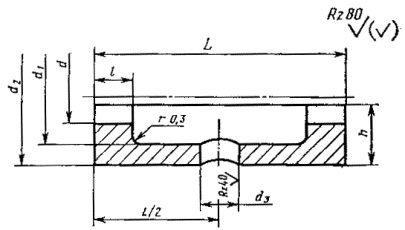 Материал: Сталь 20 по ГОСТ 1050-88 или Ст3сп по ГОСТ 380-88Черт. 21Таблица 25Размеры, мм1.7. Конструкция и размеры звеньев Т с допускаемой нагрузкой до 122,6 кН (12,5 тс), эксплуатируемых в районах с умеренным климатом, должны соответствовать указанным на черт. 23 и в табл. 26, а в районах с холодным климатом - на черт. 22 и в табл. 27.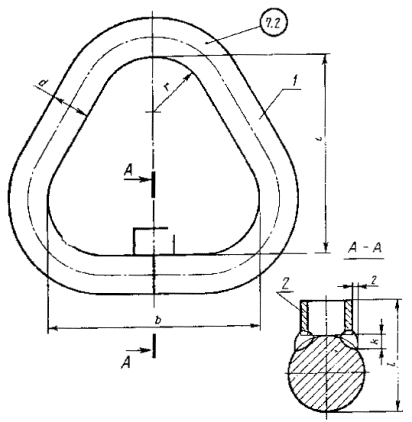 1 - подвеска; 2 - упорМатериал для звена Т климатического исполнения У - Сталь 20 по ГОСТ 1050-88 или Ст3сп по ГОСТ 380-88, для звена Т климатического исполнения ХЛ-15ХСНД или 09Г2С по ГОСТ 19281-89Черт. 22Таблица 26Таблица 271.7.1. Конструкция и размеры упора должны соответствовать указанным на черт. 23 и в табл. 28.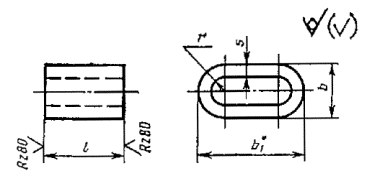 ___________* Размер для справок.Материал для деталей климатического исполнения У - Ст3пс по ГОСТ 380-88, для деталей климатического исполнения ХЛ - Ст3сп по ГОСТ 380-88Черт. 23Таблица 28Размеры, мм1.8. Конструкция и размеры звеньев Т с допускаемой нагрузкой св. 122,6 кН (12,5 тс), эксплуатируемых в районах с умеренным климатом, должны соответствовать указанным на черт. 24 и в табл. 29, а в районах с холодным климатом - на черт. 24 и в табл. 30.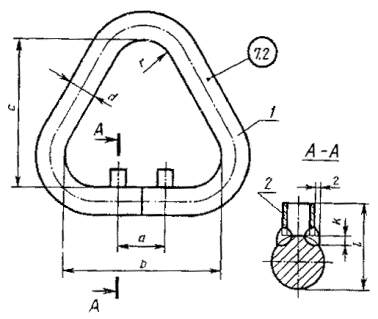 1 - подвеска; 2 - упор (2 шт.)Материал для звена Т климатического исполнения У - Сталь 20 по ГОСТ 1050-88 или Ст3сп по ГОСТ 380-88, для звена Т климатического исполнения ХЛ-15ХСНД или 0,9Г2С по ГОСТ 19281-89Черт. 24Таблица 29Таблица 301.8.1. Конструкция и размеры упора должны соответствовать указанным на черт. 25 и в табл. 31.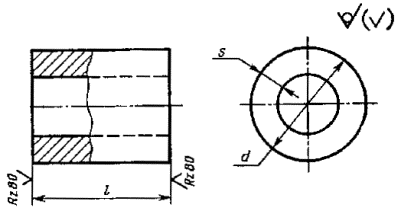 Материал для деталей климатического исполнения У - Ст3пс по ГОСТ 380-88, для деталей климатического исполнения ХЛ - Ст3сп по ГОСТ 380-88Черт. 25Таблица 31Размеры, мм1.9. Конструкция и размеры звеньев О, эксплуатируемых в районах с умеренным климатом, должны соответствовать указанным на черт. 26 и в табл. 32, а в районах с холодным климатом - на черт. 26 и в табл. 33.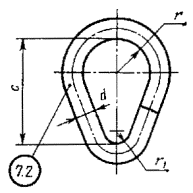 Материал для деталей климатического исполнения У - Сталь 20 по ГОСТ 1050-88 или Ст3сп по ГОСТ 380-88, для деталей климатического исполнения ХЛ-15ХСНД или 09Г2С по ГОСТ 19281-89Черт. 26Таблица 32Размеры, ммТаблица 33Размеры, мм1.10. Конструкция и размеры звеньев. Ов исполнения Ов1, эксплуатируемых в районах с умеренным климатом, должны соответствовать указанным на черт. 27 и в табл. 34, а в районах с холодным климатом - на черт. 27 и в табл. 35.1.1. Конструкция и размеры звеньев Ов исполнения Ов2, эксплуатируемых в районах с умеренным климатом, должны соответствовать указанным на черт. 27 и в табл. 36.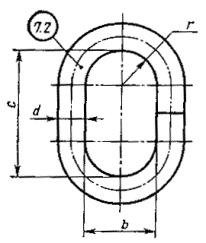 Материал для деталей климатического исполнения У - Сталь 20 по ГОСТ 1050-88 или Ст3сп по ГОСТ 380-88, для деталей климатического исполнения ХЛ-15ХСНД или 09Г2С по ГОСТ 19281-89Черт. 27Таблица 34Размеры, ммТаблица 35Размеры, ммТаблица 36Размеры, мм2. В качестве захватов в стропах рекомендуется применять крюки исполнений К и К1 или карабины Кр.2.1. Конструкция и размеры крюков К, эксплуатируемых в районах с умеренным климатом, должны соответствовать указанным на черт. 28 и в табл. 37, а в районах с холодным климатом - на черт. 28 и в табл. 38.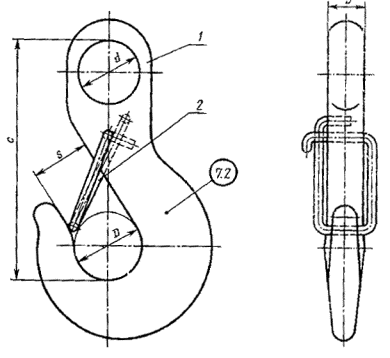 1 - крюк; 2 - замокЧерт. 28Таблица 37Таблица 382.1.1. Конструкция и размеры чалочного крюка Кч для крюков К, эксплуатируемых в районах с умеренным климатом, должны соответствовать указанным на черт. 29 и в табл. 39, а в районах с холодным климатом - на черт. 29 в табл. 40.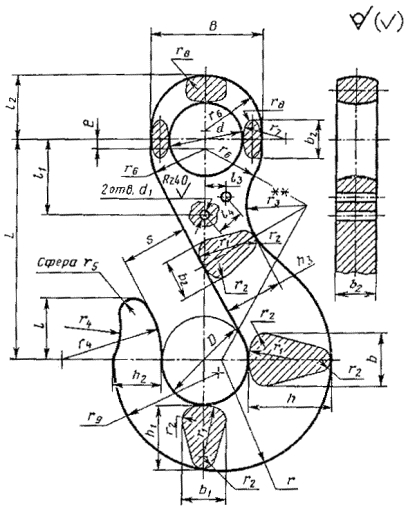 _________* (Исключена, Изм. № 1).** Размер для справок.Материал для деталей климатического исполнения У - Сталь 20, горячекатаная, подгруппы а по ГОСТ 1050-88, для деталей климатического исполнения ХЛ-15ХСНД или 09Г2С по ГОСТ 19281-89Черт. 29Таблица 39Размеры, ммПродолжение табл. 39Размеры, мм(Измененная редакция, Изм. № 2).Таблица 40Размеры, ммПродолжение табл. 40Размеры, мм(Измененная редакция, Изм. № 2).2.1.2. Конструкция и размеры замка З для крюков К, эксплуатируемых в районах с умеренным климатом, должны соответствовать указанным на черт. 30 и в табл. 41, а в районах с холодным климатом - на черт. 30 и в табл. 42.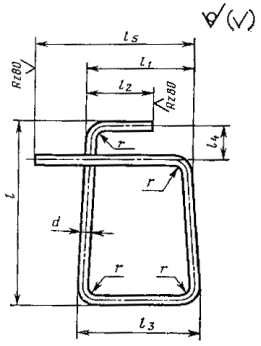 Материал: проволока II - d по ГОСТ 9389-75Черт. 30Таблица 41Размеры, ммТаблица 42Размеры, мм(Измененная редакция, Изм. № 2).2.2. Конструкция и размеры карабинов Кр, эксплуатируемых в районах с умеренным климатом, должны соответствовать указанным на черт. 31 и в табл. 43, а в районах с холодным климатом - на черт. 31 и в табл. 44.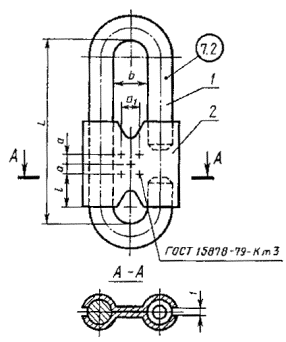 1 - скоба; 2 - планкаЧерт. 31Таблица 43Таблица 442, 2.1.1, 2.1.2, 2.2. (Измененная редакция, Изм. № 1).2.2.1. Конструкция и размеры скобы Ск карабинов Кр, эксплуатируемых в районах с умеренным климатом, должны соответствовать указанным на черт. 32 и в табл. 45, а в районах с холодным климатом - на черт. 32 и в табл. 46.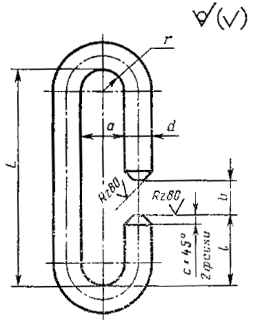 Материал для; деталей климатического исполнения У - Сталь 20 по ГОСТ 1050-88 или Ст3сп по ГОСТ 380-88, для деталей климатического исполнения ХЛ-15ХСНД или 09Г2С по ГОСТ 19281-89Черт. 32Таблица 45Размеры, ммТаблица 46Размеры, мм2.2.2. Конструкция и размеры пластины Пк карабинов Кр, эксплуатируемых в районах с умеренным климатом, должны соответствовать указанным на черт. 33 и в табл. 47, а в районах с холодным климатом - на черт. 33 и в табл. 48.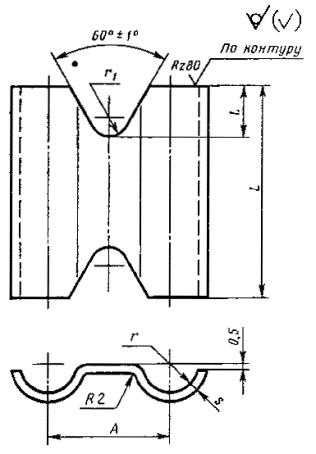 Материал для деталей климатического исполнения У - Ст3пс по ГОСТ 380-88, для деталей климатического исполнения ХЛ-Ст3сп по ГОСТ 380-88Черт. 33(Измененная редакция, Изм. № 1).Таблица 47Размеры, ммТаблица 48Размеры, мм2.3. Конструкция и размеры крюков К1, эксплуатируемых в районах с умеренным климатом, должны соответствовать указанным на черт. 34 и в табл. 49.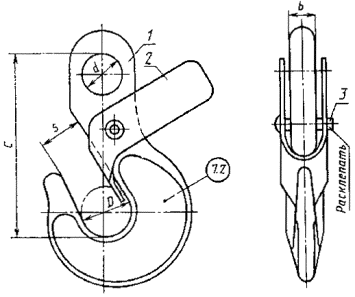 1 - крюк; 2 - замок; 3 - заклепкаЧерт. 34Таблица 492.3.1. Координаты отверстия в крюке Кч1 для замка с противовесом должны соответствовать указанным на черт. 35 и в табл. 50, остальные размеры крюка - на черт. 29 и в табл. 39.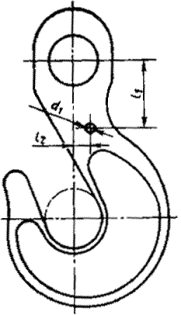 Черт. 35Таблица 50Размеры, мм2.3.2. Конструкция и размеры замков З1 для крюков К1, эксплуатируемых в районах с умеренным климатом, должны соответствовать указанным на черт. 36 и в табл. 51.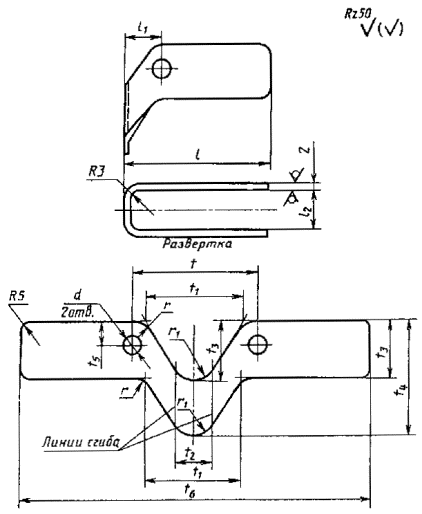 Черт. 36Таблица 51Размеры, мм2.3, 2.3.1, 2.3.2. (Введены дополнительно, Изм. № 1).2.4. Конструкция и размеры звеньев переходных РП, эксплуатируемых в районах с умеренным климатом, должны соответствовать указанным на черт. 37 и в табл. 52.2.4.1. Конструкция и размеры скобы Сп для звеньев РП, эксплуатируемых в районах с умеренным климатом, должны соответствовать указанным на черт. 38 и в табл. 53.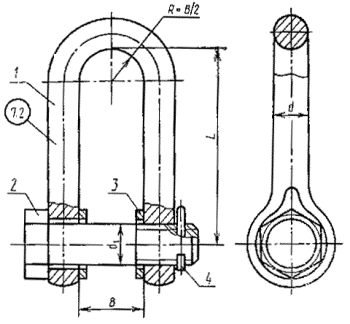 1 - скоба; 2 - болт по ГОСТ 7798-70 (до 48 мм) или по ГОСТ 10602-72 (св. 52 мм); 3 - шайба по ГОСТ 9649-78; 4 - шплинт по ГОСТ 397-79Черт. 37Таблица 52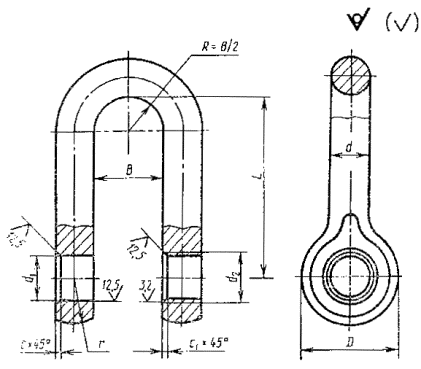 Материал: Сталь 20 по ГОСТ 1050-88 или Ст3сп по ГОСТ 380-88Черт. 38Таблица 53Размеры, мм2.4, 2.4.1. (Введены дополнительно, Изм. № 2).ПРИЛОЖЕНИЕ 2РекомендуемоеСПОСОБЫ ЗАДЕЛКИ КОНЦОВ СТРОПОВ1. Заделка концов каната может быть выполнена способами, приведенными на черт. 1 - 3. Элементы заделки представлены в табл. 1.Заделка концов канатов опрессовкой стальной втулкой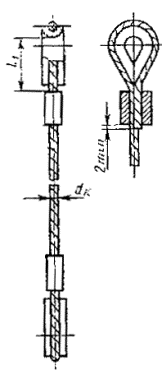 Черт. 1Заделка концов канатов опрессовкой алюминиевой втулкой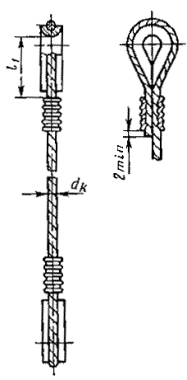 Черт. 2Заплетка с последующей обмоткой концов прядей проволокой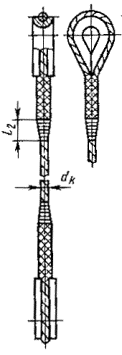 Черт. 3Таблица 12. Конструкция и размеры алюминиевых втулок для заделки концов канатов указаны на черт. 4 и в табл. 2.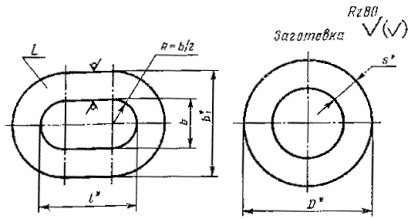 ____________* Размеры для справок.Черт. 4Таблица 2Размеры, мм3. Заделка концов канатов опрессовкой стальной втулкой должна соответствовать указанной на черт. 5 и в табл. 3.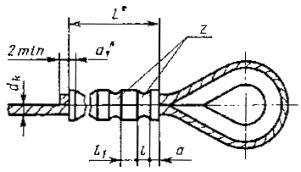 ___________* Размеры для справок.Черт. 5Таблица 3Размеры, мм4. Конструкция и размеры стальных втулок для заделки концов канатов должны соответствовать указанным на черт. 6 и в табл. 4.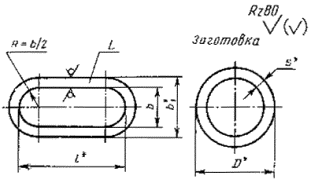 ____________* Размеры для справок.Черт. 6Таблица 4Размеры, мм1 - 4. (Измененная редакция, Изм. № 1, 2).ПРИЛОЖЕНИЕ 3РекомендуемоеСхема строповки груза двумя стропами 1СК и СКК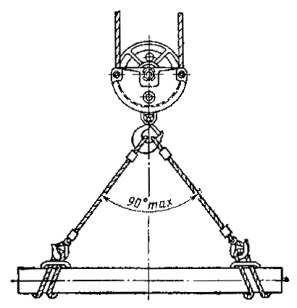 Схема строповки грузов стропами СКП2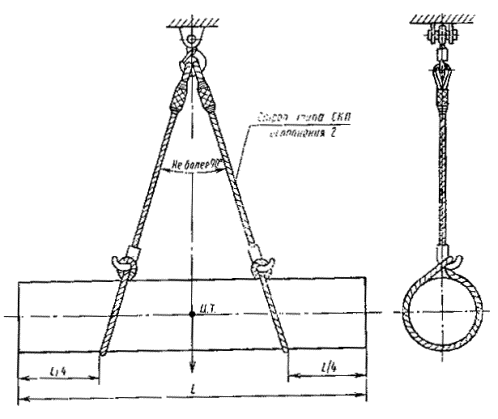 (Измененная редакция, Изм. № 1, 2).ИНФОРМАЦИОННЫЕ ДАННЫЕ1. РАЗРАБОТАН И ВНЕСЕН Государственным комитетом СССР по делам строительстваРазработчики стандартаБ. К. Горлов; Ж. Г. Гордин, канд. техн. наук (руководители темы); Г. А. Шаранович; В. П. Петров; Ф. Ф. Игонин; В. И. Страхов; Г. М. Градобоева; С. Р. Райгородский; В. В. Баконин2. УТВЕРЖДЕН И ВВЕДЕН В ДЕЙСТВИЕ Постановлением Государственного комитета СССР по делам строительства от 21.12.82 № 2933. ВВЕДЕН ВПЕРВЫЕ4. ССЫЛОЧНЫЕ НОРМАТИВНО-ТЕХНИЧЕСКИЕ ДОКУМЕНТЫ5. ПЕРЕИЗДАНИЕ (апрель 1990 г.) с ИЗМЕНЕНИЯМИ № 1, 2, утвержденными в марте 1987 г. и августе 1989 г. (ИУС 7-87; 12-89)СОДЕРЖАНИЕСТРОПЫ ГРУЗОВЫЕ КАНАТНЫЕ 
ДЛЯ СТРОИТЕЛЬСТВАТехнические условияCargo handling горе slings for building. SpecificationsГОСТ 
25573-82Обозначение стропаГрузоподъемность, тДлина стропа L,ммОбозначение канатной ветвиДопускается нагрузка, кН (тс), на звено и на захват1СК-0,320,32900 - 5000ВК-0,323,14 (0,32)1СК-0,40,4900 - 5000ВК-0,43,92 (0,4)1CК-0,5*0,51100 - 10000ВК-0,54,90 (0,5)1CК-0,630,631100 - 10000ВК-0,636,18 (0,63)1CК-0,8081100 - 15000ВК-0,87,85 (0,8)1CК-1,0*1,01100 - 15000ВК-1,09,81 (1,0)1CК-1,251,251100 - 15000ВК-1,2512,26 (1,25)1CК-1,61,61400 - 16000ВК-1,615,70 (1,6)1CК-2,0*2,01400 - 16000ВК-2,019,62 (2,0)1CК-2,52,51400 - 16000ВК-2,524,52 (2,5)1CК-3,2*3,21500 - 20000ВК-3,231,40 (3,2)1CК-4,04,01500 - 20000ВК-4,039,24 (4,0)1CК-5,0*5,01500 - 20000ВК-5,049,05 (5,0)1CК-6,36,32000 - 20000ВК-6,361,80 (6,3)1CК-8,08,02000 - 20000ВК-8,078,50 (8,0)1CК-10,0*10,02000 - 20000ВК-10,098,10 (10,0)1CК-12,512,52000 - 20000ВК-12,5122,60 (12,5)Обозначение стропаГрузоподъемность, тДлина стропа L, ммОбозначение канатной ветвиДопускаемая нагрузка, кН (тс)Допускаемая нагрузка, кН (тс)Обозначение стропаГрузоподъемность, тДлина стропа L, ммОбозначение канатной ветвина звенона захват2СК-0,42СК-0,5*0,40,5900 - 5000ВК-0,32ВК-0,43,92 (0,4)4,90 (0,5)3,14 (0,32)3,92 (0,4)2СК-0,632СК-0,80,630,81100 - 10000ВК-0,5ВК-0,636,18 (0,63)7,85 (0,8)4,90 (0,5)6,18 (0,63)2СК-1,0*2СК-1,252СК-1,61,01,251,61100 - 15000ВК-0,8ВК-1,0ВК-1,259,81 (1,0)12,26 (1,25)15,70 (1,6)7,85 (0,8)9,81 (1,0)12,26 (1,65)2СК-2,0*2СК-2,52СК-3,2*2,02,53,21400 - 16000ВК-1,6ВК-2,0ВК-2,519,62 (2,0)24,52 (2,5)31,40 (3,2)15,70 (1,6)19,62 (2,0)24,52 (2,5)2СК-4,02СК-5,0*2СК-6,34,05,06,31500 - 20000ВК-3,2ВК-4,0ВК-5,039,24 (4,0)49,05 (5,0)61,80 (6,3)31,40 (3,2)39,24 (4,0)49,05 (5,0)2СК-8,02СК-10,02СК-12,52CК-16,0*8,010,012,516,02000 - 20000ВК-6,3ВК-8,0ВК-10,0ВК-12,578,50 (8,0)98,10 (10,0)122,60 (12,5)157,00 (16,0)61,80 (6,3)78,50 (8,0)98,10 (10,0)122,60 (12,5)Обозначение стропаГрузоподъемность, тДлина стропа L, ммОбозначение канатной ветвиДопускаемая нагрузка, кН (тс)Допускаемая нагрузка, кН (тс)Обозначение стропаГрузоподъемность, тДлина стропа L, ммОбозначение канатной ветвина звенона захват3СК-0,633СК-0,80,630,8900 - 5000ВК-0,32ВК-0,46,18 (0,63)7,85 (0,8)3,14 (0,32)3,92 (0,4)3СК-1,0*3СК-1,251,01,251200 - 10000ВК-0,5ВК-0,639,81 (1,0)12,2 (1,25)4,90 (0,5)6,18 (0,63)3СК-1,63СК-2,0*ЗСК-2,51,62,02,51200 - 15000ВК-0,8ВК-1,0ВК-1,2515,70 (1,6)19,62 (2,0)24,52 (2,5)7,85 (0,8)9,81 (1,0)12,26 (1,25)3СК-3,2*3СК-4,03СК-5,0*3,24,05,01600 - 16000ВК-1,6ВК-2,0ВК-2,531,40 (3,2)39,24 (4,0)49,05 (5,0)15,70 (1,6)19,62 (2,0)24,52 (2,5)3СК-6,33СК-8,06,38,01700 - 20000ВК-3,2ВК-4,061,80 (6,3)78,50 (8,0)31,40 (3,2)39,24 (4,0)3СК-10,0*3СК-12,53СК-16,0*3СК-20,010,012,516,020,02200 - 20000ВК-5,0ВК-6,3ВК-8,0ВК-10,098,10 (10,0)122,60 (12,5)157,00 (16,0)196,20 (20,0)49,05 (5,0)61,80 (6,3)78,50 (8,0)98,10 (10,0)Обозначение стропаГрузоподъемность, тДлина стропа L, ммОбозначение канатной ветвиДопускаемая нагрузка, кН (тс)Допускаемая нагрузка, кН (тс)Допускаемая нагрузка, кН (тс)Обозначение стропаГрузоподъемность, тДлина стропа L, ммОбозначение канатной ветвина звено 1на звено 2на захват12345674СК1-0,634СК1-0,84СК1-1,0*0,630,81,0900 - 5000BК-0,32ВК-0,32ВК-0,46,18 (0,63)7,85 (0,8)9,81 (1,0)4,90 (0,5)4,90 (0,5)6,18 (0,63)3,14 (0,32)3,14 (0,32)3,92 (0,4)4СК1-1,254СК1-1,61,251,61200 - 10200ВК-0,5ВК-0,6312,26 (1,25)15,70 (1,6)7,85 (0,8)9,81 (1,0)4,90 (0,5)6,18 (0,63)4CК1-2,0*4СК1-2,54СК1-3,2*2,02,53,21300 - 15000ВК-0,8ВК-1,0ВК-1,2519,62 (2,0)24,52 (2,5)31,40 (3,2)12,26 (1,25)15,70 (1,6)19,62 (2,0)7,85 (0,8)9,81 (1,0)12,26 (1,25)4СК1-4,04СК1-5,0*4СК1-6,34,05,06,31600 - 16000ВК-1,6ВК-2,0ВК-2,539,24 (4,0)49,05 (5,0)61,80 (6,3)24,52 (2,5)31,40 (3,2)39,24 (4,0)l5,70 (l,6)19,62 (2,0)24,52 (2,5)4СК1-8,04СК1-10,0*4СК1-12,58,010,012,51800 - 20000ВК-3,2ВК-4,0ВК-5,078,50 (8,0)98,10 (10,0)122,60 (12,5)49,05 (5,0)61,80 (6,3)78,50 (8,0)31,40 (3,2)39,24 (4,0)49,05 (5,0)4СК1-16,0*4СК1-20,04CК1-25,04CК1-32,016,020,025,032,02500 - 25000ВК-6,3ВК-8,0ВК-10,0ВК-12,5157,00 (16,0)196,20 (20,0)245,25 (25,0)313,92 (32,0)98,10 (10,0)122,60 (12,5)157,00 (16,0)196,20 (20,0)61,80 (6,3)78,50 (8,0)98,10 (10,0)122,60 (12,5)Обозначение стропаГрузоподъемность, тДлина стропа L, ммОбозначение канатной ветвиДопускаемая нагрузка, кН (тс)Допускаемая нагрузка, кН (тс)Допускаемая нагрузка, кН (тс)Обозначение стропаГрузоподъемность, тДлина стропа L, ммОбозначение канатной ветвина звено 1на звено 2на захват4СК2-0,44СК2-0,54СК2-0,634СК2-0,80,40,50,630,81000 - 5000ВК-0,32ВК-0,32ВК-0,32ВК-0,323,92 (0,4)4,90 (0,5)6,18 (0,63)7,85 (0,8)3,14 (0,32)3,92 (0,4)4,90 (0,5)6,18 (0,63)3,14 (0,32)4СК2-1,0*1,01000 - 5000ВК-0,49,81 (1,0)7,85 (0,8)3,92 (0,4)4СК2-1,254СК2-1,64СК2-2,0*4СК2-2,54СК2-3,2*1,251,62,02,53,21000 - 10000ВК-0,5ВК-0,63ВК-0,8ВК-1,0ВК-1,2512,26 (1,25)15,70 (1,6)19,62 (2,0)24,52 (2,5)31,40 (3,2)9,81 (1,0)12,26 (1,25)15,70 (1,6)19,62 (2,0)24,52 (2,5)4,90 (0,5)6,18 (0,63)7,85 (0,8)9,81 (1,0)12,26 (1,25)4СК2-4,04СК2-5,0*4СК2-6,34,05,06,31600 - 15000ВК-1,6ВК-2,0ВК-2,539,24 (4,0)49,05 (5,0)61,80 (6,3)31,40 (3,2)39,24 (4,0)49,05 (5,0)15,70 (1,6)19,62 (2,0)24,52 (2,5)4СК2-8,04СК2-10,0*4СК2-12,54СК2-16,0*4СК2-20,04СК2-25,0*4СК2-32,08,010,012,516,020,025,032,01800 - 20000ВК-3,2ВК-4,0ВК-5,0ВК-6,3ВК-8,0ВК-10,0ВК-12,578,50 (8,0)98,10 (10,0)122,60 (12,5)157,00 (16,0)106,20 (20,0)245,25 (25,0)313,92 (32,0)61,80 (6,3)78,50 (8,0)98,10 (10,0)122,60 (12,5)157,00 (16,0)196,20 (20,0)245,25 (25,0)31,40 (3,2) 39,24 (4,0)49,05 (5,0)61,80 (6,3)78,50 (8,0)98,10 (10,0)122,60 (12,5)Обозначение ветви канатнойДопускаемая нагрузка, кН (тс)Расчетное разрывное усилие ветви каната, Н (кгс), не менееНагрузка при испытании, тсДлина канатной ветви L, ммДиаметр канатов, мм, маркировочных группДиаметр канатов, мм, маркировочных группДиаметр канатов, мм, маркировочных группДиаметр канатов, мм, маркировочных группДиаметр канатов, мм, маркировочных группДиаметр канатов, мм, маркировочных группДиаметр канатов, мм, маркировочных группДиаметр канатов, мм, маркировочных группДиаметр коуша, ммОбозначение ветви канатнойДопускаемая нагрузка, кН (тс)Расчетное разрывное усилие ветви каната, Н (кгс), не менееНагрузка при испытании, тсДлина канатной ветви L, мм1570 (160)1570 (160)1570 (160)1570 (160)1770 (180)1770 (180)1770 (180)1770 (180)Диаметр коуша, ммОбозначение ветви канатнойДопускаемая нагрузка, кН (тс)Расчетное разрывное усилие ветви каната, Н (кгс), не менееНагрузка при испытании, тсДлина канатной ветви L, ммГОСТ 2688-80ГОСТ 3071-88ГОСТ 3079-80ГОСТ 7668-80ГОСТ 2688-80ГОСТ 3071-88ГОСТ 3079-80ГОСТ 7668-80Диаметр коуша, ммВК-0,323,14 (0,32)18800 (1920)0,4800 - 50006,2---6,26,3-6,325ВК-0,43,92 (0,4)23500 (2400)0,5800 - 50006,97,6--6,9--6,725; 30ВК-0,54,90 (0,5)29400 (3000)0,631000 - 100008,38,5--8,3--8,130; 34ВК-0,636,18 (0,63)37000 (3780)0,81000 - 100009,1---8,39,0-8,130; 34ВК-0,87,85 (0,8)47000 (4800)1,01000 - 150009,911,5-9,79,9---34; 40ВК-1,09,81 (1,0)59000 (6000)1,251000 - 1500011,0---11,011,5-11,534; 40ВК-1,2512,26 (1,25)73800 (7500)1,61000 - 1500012,013,513,5-12,0--11,540; 45ВК-1,615,70 (1,6)94200 (9600)2,01250 - 1600014,0---14,0-13,513,545ВК-2,019,62 (2,0)118000 (12000)2,51250 - 1600015,0---15,0-15,515,045ВК-2,524,52 (2,5)147000 (15000)3,21250 - 1600019,5---16,5-15,016,556; 63; 75ВК-3,231,40 (3,2)188000 (19200)4,01250 - 2000019,5--20,019,5-19,5-63; 75ВК-4,039,24 (4,0)236000 (24000)5,01250 - 2000022,5--22,021,0-21,5-63; 75ВК-5,049,05 (5,0)294000 (30000)6,31250 - 2000025,5-25,0-24,0--23,575; 85ВК-6,361,80 (6,3)370000 (37800)8,01600 - 2000027,0---27,0-27,027,085ВК-8,078,50 (8,0)470000 (48000)10,01600 - 2000030,5--31,030,5-30,5-95ВК-10,098,10 (10,0)588000 (60000)12,51600 - 2000037,0-35,0-32,0--33,095; 105ВК-12,5122,60 (12,5)735000 (75000)16,01600 - 2000039,5--39,533,5-39,0-95; 105Обозначение стропаОбозначение стропаГрузоподъемность стропа, т, при угле наклона к вертикалиГрузоподъемность стропа, т, при угле наклона к вертикалиРасчетное разрывное усилие ветви каната, Н (кгс), не менееДлина стропа L, ммДлина петли стропа, мм lДиаметр канатов, мм, маркировочных группДиаметр канатов, мм, маркировочных группДиаметр канатов, мм, маркировочных группДиаметр канатов, мм, маркировочных группДиаметр канатов, мм, маркировочных группДиаметр канатов, мм, маркировочных группИсполнение 1Исполнение 2Грузоподъемность стропа, т, при угле наклона к вертикалиГрузоподъемность стропа, т, при угле наклона к вертикалиРасчетное разрывное усилие ветви каната, Н (кгс), не менееДлина стропа L, ммДлина петли стропа, мм l1570 (160)1570 (160)1570 (160)1770 (180)1770 (180)1770 (180)Исполнение 1Исполнение 2 = 02 = 90°Расчетное разрывное усилие ветви каната, Н (кгс), не менееДлина стропа L, ммДлина петли стропа, мм lГОСТ 3071-88ГОСТ 3079-80ГОСТ 7668-80ГОСТ 3071-88гост 3079-80ГОСТ 7668-80СКП1-0,32СКП2-0,320,320,2218800 (1920)1000 - 15000240---6,3--СКП1-0,36СКП2-0,360,360,2521200 (2160)1000 - 15000240---6,7-6,3СКП1-0,40СКП2-0,400,400,2823500 (2400)1000 - 150002407,6----6,7СКП1-0,45СКП2-0,450,450,3226500 (2700)1000 - 15000240---7,6-8,1СКП1-0,50СКП2-0,500,500,3529400 (3000)1000 - 150002408,5----8,1СКП1-0,56СКП2-0,560,560,4032900 (3360)1000 - 15000240---8,0-8,1СКП1-0,63СКП2-0,630,630,4537100 (3780)1000 - 15000240---9,0-8,1СКП1-0,70СКП2-0,700,700,5041200 (4200)2000 - 2000032011,5-9,7---СКП1-0,80СКП2-0,800,800,5647100 (4800)2000 - 2000032011,5-9,7---СКП1-0,90СКП2-0,900,900,6352900 (5400)2000 - 2000032011,5----9,7СКП1-1,0СКП2-1,01,000,7058900 (6000)2000 - 20000320--11,511,5--СКП1-1,1СКП2-1,11,100,7864800 (6600)2000 - 2000032013,5-11,5---СКП1-1,25СКП2-1,251,250,8873600 (7500)2000 - 2000032013,5----11,5СКП1-1,4СКП2-1,41,401,0082400 (8400)2000 - 20000320-13,513,513,5--СКП1-1,6СКП2-1,61,601,1094200 (9600)2000 - 20000320----13,513,5СКП1-1,8СКП2-1,81,801,30106000 (10300)2000 - 20000320-15,515,0---СКП1-2,0СКП2-2,02,001,40118000 (12000)2000 - 20000320----15,515,0СКП1-2,25СКП2-2,252,251,60132000 (13500)3000 - 25000400-17,016,5---СКП1-2,5СКП2-2,52,501,80147000 (15000)3000 - 25000400----17,016,5СКП1-2,8СКП2-2,82,802,00165000 (16800)3000 - 25000400-19,5--18,0СКП1-3,2СКП2-3,23,202,30188000 (19200)3000 - 25000400--20,0-19,5-СКП1-3,6СКП2-3,63,602,55212000 (21600)3000 - 25000400-21,5---20,0СКП1-4,0СКП2-4,04,002,80235000 (24000)3000 - 25000400--22,0-21,5-СКП1-4,5СКП2-4,54,503,20265000 (27000)3000 - 25000400--23,5-23,0-СКП1-5,0СКП2-5,05,003,55294000 (30000)3000 - 25000400-25,0---23,5СКП1-5,6СКП2-5,65,604,00329000 (33600)3000 - 25000400-27,0---25,5СКП1-6,3СКП2-6,36,304,45371000 (37800)4000 - 30000500----27,027,0СКП1-7,0СКП2-7,07,005,00412000 (42000)4000 - 30000500--29,0-29,0-СКП1-8,0СКП2-8,08,005,56471000 (48000)4000 - 30000500--31,0-30,5-СКП1-9,0СКП2-9,09,006,36529000 (54000)4000 - 30000500--33,0-33,0-СКП 1-10,0СКП2-10,010,007,10589000 (60000)4000 - 30000500-35,0---33,0СКП1-11,0СКП2-11,011,007,80647000 (66000)4000 - 30000500--36,5-35,0-СКП1-12,5СКП2-12,512,508,50736000 (75000)4000 - 30000500--39,5-39,0-Обозначение стропаОбозначение стропаГрузоподъемность стропа, т, при угле наклона к вертикалиГрузоподъемность стропа, т, при угле наклона к вертикалиРасчетное разрывное усилие ветви каната, Н (кгс), не менееШирина стропа В, ммДлина петли стропа, мм lДиаметр канатов, мм, маркировочных группДиаметр канатов, мм, маркировочных группДиаметр канатов, мм, маркировочных группДиаметр канатов, мм, маркировочных группДиаметр канатов, мм, маркировочных группДиаметр канатов, мм, маркировочных группИсполнение 1Исполнение 2Грузоподъемность стропа, т, при угле наклона к вертикалиГрузоподъемность стропа, т, при угле наклона к вертикалиРасчетное разрывное усилие ветви каната, Н (кгс), не менееШирина стропа В, ммДлина петли стропа, мм l1570 (160)1570 (160)1570 (160)1770 (180)1770 (180)1770 (180)Исполнение 1Исполнение 2 = 02 = 90°Расчетное разрывное усилие ветви каната, Н (кгс), не менееШирина стропа В, ммДлина петли стропа, мм lГОСТ 3071-88ГОСТ 3079-80ГОСТ 7668-80ГОСТ 3071-88ГОСТ 3079-80ГОСТ 7668-80СКК1-0,32СКК2-0,320,320,229400 (960)50800 - 30000------СКК1-0,36СКК2-0,360,360,2510600 (1080)50800 - 30000------СКК1-0,4СКК2-0,40,400,2811800 (1200)50800 - 30000---5,0--СКК1-0,45СКК2-0,450,450,3213200 (1350)50800 - 30000---5,4--СКК1-0,5СКК2-0,50,500,3514700 (1500)50800 - 30000---5,8--СКК1-0,56СКК2-0,560,560,4016500 (1680)50800 - 30000-----СКК1-0,63СКК2-0,630,630,4518500 (1890)50800 - 30000---6,3--СКК1-0,7СКК2-0,70,700,5020600 (2100)50800 - 30000---6,7-6,3СКК1-0,8СКК2-0,80,800,5623500 (2400)50800 - 300007,6----6,7СКК1-0,9СКК2-0,90,900,6326500 (2700)50800 - 30000---7,6--СКК1-1,0СКК2-1,01,000,7029400 (3000)50800 - 300008,5-----СКК1-1,1СКК2-1,11,100,7832400 (3300)50800 - 300008,5-----СКК1-1,25СКК-1,251,250,8836800 (3750)50800 - 30000---9,0--СКК1-1,4СКК-1,41,401,0041000 (4200)150800 - 3000011,5-9,7---СКК1-1,6СКК2-1,61,601,1047000 (4800)1501500 - 3000011,5-9,7---СКК1-1,8СКК2-1,81,801,3053000 (5400)1501500 - 3000011,5----9,7СКК1-2,0СКК2-2,02,001,4059000 (6000)1501500 - 30000--11,511,5--СКК1-2,25СКК2-2,252,251,6066000 (6750)1501500 - 3000013,5-11,5---СКК1-2,5СКК2-2,52,501,8074000 (7500)1501500 - 3000013,5----11,5СКК1-2,8СКК2-2,82,802,0082000 (8400)1501500 - 30000-13,5-13,5--СКК1-3,2СКК2-3,23,202,3094000 (9600)1501500 - 30000----13,513,5СКК1-3,6СКК2-3,63,602,55106000 (10800)1501500 - 30000-15,515,0---СКК1-4,0СКК2-4,04,002,80118000 (12000)1501500 - 30000----15,515,0СКК1-4,5СКК2-4,54,503,20132000 (13500)2002000 - 30000-17,016,5---СКК1-5,0СКК2-5,05,003,55147000 (15000)2002000 - 30000----17,016,5СКК1-5,6СКК2-5,65,604,00165000 (16800)2002000 - 30000-19,5---18,0СКК1-6,3СКК2-6,36,304,45185000 (18900)2002000 - 30000--20,0-19,5-СКК1-7,0СКК2-7,07,005,00206000 (21000)2002000 - 30000-21,5---20,0СКК1-8,0СКК2-8,08,005,56235000 (24000)2002000 - 30000--22,0-21,5-СКК1-9,0СКК2-9,09,006,36265000 (27000)2002000 - 30000--23,0-23,0-СКК1-10,0СКК2-10,010,007,10294000 (30000)2002000 - 30000-25,0---23,5СКК1-11,0СКК2-11,011,007,80324000 (33000)2002000 - 30000--25,5-25,0-СКК1-12,5СКК2-12,512,508,50368000 (37500)2002000 - 30000----27,027,0СКК1-14,0СКК2-14,014,09,90412000 (42000)2502000 - 30000--29,0-29,0-СКК1-16,0СКК2-16,016,011,30470000 (48000)2502000 - 30000--31,0-30,05-Наименование деталей строповМарки материала для деталей климатического исполненияМарки материала для деталей климатического исполненияНаименование деталей строповУ (умеренный климат)ХЛ (холодный климат)Крюк, скоба карабинаСталь 20 по ГОСТ 1050-8815 ХСНД, 09Г2С по ГОСТ 19281-89Детали соединительных элементов, несущие силовую нагрузку (кроме каната)Сталь 20 по ГОСТ 1050-88, Ст3сп по ГОСТ 380-88То жеДетали соединительных элементов, не несущие силовую нагрузку (пластина карабина, упор, кольцо полумуфты, замок крюка)Ст3пс по ГОСТ 380-88Ст3сп по ГОСТ 380-88Длина ветвейРазность длин ветвейДо 2000 включ.20Св. 2000 до 3000 »30» 3000 » 4000 »40» 4000 » 6000 »50» 600060Диаметр сечения звенаСмещения концов звенаДо 13 включ.0,5Св. 13 до 24 »1,0» 24 » 40 »1,5» 402,0Грузоподъемность крюка грузоподъемной машины, тТип звенаТип звенаГрузоподъемность крюка грузоподъемной машины, тРт2Ов23,0-Ов2-0,4Ов2-0,5Ов2-0,635,0Рт2-0,8Рт2-1,0Рт2-1,25Ов2-0,8Ов2-1,0Ов2-1,2510,0Рт2-1,6Рт2-2,0Рт2-2,5Рт2-3,2Ов2-1,6Ов2-2,0Ов2-2,5Ов2-3,216,0Рт2-4,0Рт2-5,0Рт2-6,3Рт2-8,0Ов2-4,0Ов2-5,0Ов2-6,3Ов2-8,025,0Рт2-10,0Рт2-12,5Рт2-16,0Ов2-10,0Ов2-12,5Ов2-16,0Размер партииЧисло заготовок крюковДо 6 включ.1Св. 7 до 30 »2» 31 до 200 »3» 2005Обозначение звенаДопускаемая нагрузка, кН (тс)Размеры звена, ммРазмеры звена, ммРазмеры звена, ммРазмеры звена, ммРазмеры звена, ммОбозначение деталей звенаОбозначение деталей звенаОбозначение деталей звенаОбозначение деталей звенаОбозначение деталей звенаОбозначение деталей звенаМасса, кгОбозначение звенаДопускаемая нагрузка, кН (тс)dabсrСкобаОграничительПланкаБолтГайкаШплинтМасса, кгРт1-0,636,18 (0,63)143212611520Ст1-1,0Oг-1,0П-1,02М835.36М8,4220-0011,00Рт1-0,87,85 (0,80)143212611520Ст1-1,0Oг-1,0П-1,02М835.36М8,4220-0011,00Рт1-1,09,81 (1,00)143212611520Ст1-1,0Oг-1,0П-1,02М835.36М8,4220-0011,00Рт1-1,2512,26 (1,25)163814213022Ст1-1,25Oг-1,25П-1,252М835.36М8,4220-0011,33Рт1-1,615,70 (1,60)183815614025Ст1-1,6Oг-1,6П-1,62М835.36М8,4220-0011,69Рт1-2,019,62 (2,00)204217416030Ст1-2,0Oг-2,0П-2,02М835.36М8,4220-0012,29Рт1-2,524,52 (2,50)225019217532Ст1-2,5Oг-2,5П-2,52М1040.36М10,42,525-0013,00Рт1-3,231,40 (3,20)255520018535Ст1-3,2Oг-3,2П-3,22М1040.36М10,42,525-0014,12Рт1-4,039,24 (4,00)286022821540Ст1-4,0Oг-4,0П-4,02М1245.36М12,43,232-0015,76Рт1-5,049,05 (5,00)326826024045Ст1-5,0Oг-5,0П-5,02М1245.36М12,43,232-0018,50Рт1-6,361,80 (6,30)357428926550Ст1-6,3Oг-6,3П-6,32М1250.36М12,43,232-00111,00Рт1-8,078,50 (8,00)408232229555Ст1-8,0Oг-8,0П-8,02М1250.36М12,43,232-00115,48Рт1-10,098,10 (10,00)459035532560Cт1-10,0Oг-10,0П-10,02М1255.36М12,43,232-00122,40Рт1-12,5122,00 (12,50)5010039036065Ст1-12,5Ог-12,5П-12,52М1260.36М12,43,232-00130,00Рт1-16,0157,00 (16,00)5511042539575Ст1-16,0Ог-16,0П-16,02М1270.36М12,43,232-00141,10Обозначение звенаДопускаемая нагрузка. кН (тс)Размеры звена, ммРазмеры звена, ммРазмеры звена, ммРазмеры звена, ммРазмеры звена, ммОбозначение деталей звенаОбозначение деталей звенаОбозначение деталей звенаОбозначение деталей звенаОбозначение деталей звенаОбозначение деталей звенаМасса, кгОбозначение звенаДопускаемая нагрузка. кН (тс)dabсrСкобаОграничительПланкаБолтГайкаШплинтМасса, кгРт1-0,63ХЛ6,18 (0,63)143212611520Ст1-0,63ХЛОг-0,63ХЛП-0,63ХЛ2М835.36М8.4220.0011,00Рт1-0,8ХЛ7,85 (0,80)143212611520Ст1-0,8ХЛОг-0,8ХЛП-0,8ХЛ2М835.36М8.4220.0011,00Рт1-1,0ХЛ9,81 (1,00)143212611520Ст1-1,0ХЛОг-1,0ХЛП-1,0ХЛ2М835.36М8.4220.0011,00Рт1-1,25ХЛ12,26 (1,25)143212611520Ст1-1,25ХЛОг-1,25ХЛП-1,25ХЛ2М835.36М8.4220.0011,00Рт1-1,6ХЛ15,70 (1,60)163814213022Ст1-1,6ХЛОг-1,6ХЛП-1,6ХЛ2М835.36М8.4220.0011,33Рт1-2,0ХЛ19,62 (2,00)183815614025Ст1-2,0ХЛОг-2,0ХЛП-2,0ХЛ2М835.36М8.4220.0011,69Рт1-2,5ХЛ24,52 (2,50)204217416030Ст1-2,5ХЛОг-2,5ХЛП-2,5ХЛ2М835.36М8.4220.0012,29Рт1-3,2ХЛ31,40 (3,20)225019217532Ст1-3,2ХЛОг-3,2ХЛП-3,2ХЛ2М1040.36М10.42,525.0013,00Рт1-4,0ХЛ39,24 (4,00)255520018535Ст1-4,0ХЛОг-4,0ХЛП-4,0ХЛ2М1040.36М10.42,525.0014,12Рт1-5,0ХЛ49,05 (5,00)286022821540Ст1-5,0ХЛОг-5,0ХЛП-5,0ХЛ2М1245.36М12.43,232.0015,76Рт1-6,3ХЛ61,80 (6,30)326826024045Ст1-6,3ХЛОг-6,3ХЛП-6,3ХЛ2М1245.36М12.43,232.0018,50Рт1-8,0ХЛ78,50 (8,00)357428926550Ст1-8,0ХЛОг-8,0ХЛП-8,0ХЛ2М1250.36М12.43,232.00111,00Рт1-10,0ХЛ98,10 (10,00)408232229555Ст1-10,0ХЛОг-10,0ХЛП-10,0ХЛ2М1250.36М12.43,232.00115,48Рт1-12,5ХЛ122,00 (12,50)459035532560Ст1-12,5ХЛОг-12,5ХЛП-12,5ХЛ2М1255.36М12.43,232.00122,40Рт1-16,0ХЛ157,00 (16,00)5010039036065Ст1-16,0ХЛОг-16,0ХЛП-16,0ХЛ2M1260.36М12.43,232.00130,00Рт1-20,0ХЛ196,20 (20,00)5511042539575Ст1-20,0ХЛОг-20,0ХЛП-20,0ХЛ2М1270.36М12.43,232.00141,10Обозначение скобыdd1aaa1bhll1crr1Длина разверткиМасса, кгОбозначение скобыdd1Номин.Пред. откл.a1bhll1crr1Длина разверткиМасса, кгСт1-0,6314832± 1,0861267213611520204950,6Ст1-0,814832± 1,0861267213611520204950,6Cт1-1,014832± 1,0861267213611520204950,6Ст1-1,25161038± 1,0981428017613022225600,9Ст1-1,6181238± 1,01061568517614025256101,2Ст1-2,0201242± 1,01181749017616028306721,7Cт1-2,5221450± 1,51321929718617530327502,2Ст1-3,2251855± 1,514020010018618530357793,1Ст1-4,0282260± 1,515822811522721535408944,3Ст1-5,0322668± 1,5180260130257240404510166,4Ст1-6,3352874± 1,5199289140257265455011138,4Ст1-8,0403082± 1,52223221502582955055123212,0Ст1-10,0453590± 1,524535517535103255560137617,0Ст1-12,55040100± 1,527039019540103606065151422,8Ст1-16,05545110± 1,529542521545123956575167031,0Обозначение скобыdd1aaa1bhll1crr1Длина разверткиМасса, кгОбозначение скобыdd1Номин.Пред. откл.a1bhll1crr1Длина разверткиМасса, кгСт1-0,63ХЛ14832± 1,0861267213611520205040,6Ст1-0,8ХЛ14832± 1,0861267213611520205040,6Cт1-1,0ХЛ14832± 1,0861267213611520205040,6Ст1-1,25ХЛ14832± 1,0861267213611520205040,6Ст1-1,6ХЛ161038± 1,0981428017613022255650,9Ст1-2,0ХЛ181238± 1,01061568517614025306161,2Cт1-2,5ХЛ201242± 1,51181749017616028326821,7Ст1-3,2ХЛ221450± 1,51321929718617530357422,2Ст1-4,0ХЛ251855± 1,514020010018618530407823,1Ст1-5,0ХЛ282260± 1,515822811522721535459004,4Ст1-6,3ХЛ322668± 1,5180260130257240405010156,5Ст1-8,0ХЛ352874± 1,5199289140257265455511168,5Ст1-10,0ХЛ403082± 1,52223221502582955060123012,1Ст1-12,5ХЛ453590± 1,524535517535103255565138017,1Ст1-16,0ХЛ5040100± 1,527039019540103606075152823,1Ст1-20,0ХЛ5545110± 1,529542521545123956585167531,4Обозначение ограничителяaaа1а1bb1ссdll1Толщина ограничителя srМасса, кгОбозначение ограничителяНомин.Пред. откл.Номин.Пред. откл.bb1Номин.Пред. откл.dll1Толщина ограничителя srМасса, кгОг-1,032 0,516,00,3525144,5± 0,5990944,50,06Ог-1,2538 0,519,00,3528164,5± 0,591001145,50,08Ог-1,638 0,519,00,3530184,5± 0,5911014470,09Ог-2,042 0,521,00,3532204,5± 0,5913014470,11Ог-2,550± 1,025,00,35362210,5± 0,51115016480,15Ог-3,255± 1,027,50,35402510,5± 0,511160204100,17Ог-4,060± 1,030,00,35452815,0± 0,514190245120,28Ог-5,068± 1,034,00,35503215,0± 0,514220285140,36Ог-6,374± 1,037,00,35503515,0± 0,514240305150,41Ог-8,082± 1,041,00,35604017,0± 0,514270326160,65Ог-10,090± 1,045,00,35654517,0± 0,51430037818,51,03Ог-12,5100± 1,050,00,35705017,0± 0,514320428211,16Ог-16,0110± 1,055,00,35755517,0± 0,514360471023,51,71Ог-20,0140± 1,070,00,35806020,0± 0,5144006410322,00Обозначение ограничителяaaа1а1bb1ссdll1Толщина ограничителя srМасса, кгОбозначение ограничителяНомин.Пред. откл.Номин.Пред. откл.bb1Номин.Пред. откл.dll1Толщина ограничителя srМасса, кгОг-0,63ХЛ32 0,516,00,3525144,5± 0,5990944,50,06Ог-0,8ХЛ32 0,516,00,3525144,5± 0,5990944,50,06Ог-1,0ХЛ32 0,516,00,3525144,5± 0,5990944,50,06Ог-1,25ХЛ32 0,516,00,3525144,5± 0,5990944,50,06Ог-1,6ХЛ38 0,519,00,3528164,5± 0,591001145,50,08Ог-2,0ХЛ38 0,519,00,3530184,5± 0,5911014470,09Ог-2,5ХЛ42 0,521,00,3532204,5± 0,5913014470,11Ог-3,2ХЛ50± 1,025,00,35362210,5± 0,51115016480,15Ог-4,0ХЛ55± 1,027,50,35402510,5± 0,511160204100,17Ог-5,0ХЛ60± 1,030,00,35452815,0± 0,514190245120,28Ог-6,3ХЛ68± 1,034,00,35503215,0± 0,514220285140,36Ог-8,0ХЛ74± 1,037,00,35503515,0± 0,514240305150,41Ог-10,0ХЛ82± 1,041,00,35604017,0± 0,514270326160,65Ог-12,5ХЛ90± 1,045,00,35654517,0± 0,51430037818,51,03Ог-16,0ХЛ100± 1,050,00,35705017,0± 0,514320428211,16Ог-20,0ХЛ110± 1,055,00,35755517,0± 0,514360471023,51,71Обозначение пленкиааа1а1bb*1ссdd1LL*1Толщина планки sRМасса, кгМасса, кгОбозначение пленкиНомин.Пред. откл.Номин.Пред. откл.bb*1Номин.Пред. откл.dd1LL*1Толщина планки sRВариант планки из прокатаВариант штампованной планкиП-1,032 0,516,0± 0,3532364,5± 0,5169646820160,250,24П-1,2538 0,519,0± 0,3536404,5± 0,5189747820180,330,32П-1,638 0,519,0± 0,3540444,5± 0,5209788220200,430,36П-2,042 0,521,0± 0,3544484,5± 0,5229869020220,460,43П-2,550± 1,025,0± 0,35485210,5± 0,524119310222240,600,60П-3,255± 1,027,5± 0,35545810,5± 0,5271110811222270,790,74П-4,060± 1,030,0± 0,35606415,0± 0,5301412012425301,111,02П-5,068± 1,034,0± 0,35687215,0± 0,5341413614028341,601,46П-6,374± 1,037,0± 0,35747815,0± 0,5371414815230372,041,85П-8,082± 1,041,0± 0,35848817,0± 0,5421416617030422,602,34П-10,090± 1,045,0± 0,35949817,0± 0,5471418418835473,763,39П-12,5100± 1,050,0± 0,3510410817,0± 0,5521420420840525,284,72П-16,0110± 1,055,0± 0,3511411817,0± 0,5571422422845577,166,38П-20,0140± 1,070,0± 0,3512012520,0± 0,56414270280506010,138,87Обозначение пленкиааа1а1bb*1ссdd1LL*1Толщина планки sRМасса, кгМасса, кгОбозначение пленкиНомин.Пред. откл.Номин.Пред. откл.bb*1Номин.Пред. откл.dd1LL*1Толщина планки sRВариант планки из прокатаВариант штампованной планкиП-0,63ХЛ32± 0,516,0 0,3532364,5 0,5169646820160,320,29П-0,8ХЛ32± 0,516,0 0,3532364,5 0,5169646820160,320,29П-1,0ХЛ32± 0,516,0 0,3532364,5 0,5169646820160,320,29П-1,25ХЛ32± 0,516,0 0,3532364,5 0,5169646820160,320,29П-1,6ХЛ38± 0,519,0 0,3536404,5 0,5189747820180,330,30П-2,0ХЛ38± 0,519,0 0,3540444,5 0,5209788220200,380,35П-2,5ХЛ42± 0,521,0 0,3544484,5 0,5229869020220,460,43П-3,2ХЛ50 1,025,0 0,35485210,5 0,524119810222240,620,59П-4,0ХЛ55 1,027,5 0,35545810,5 0,5271110911322270,800,77П-5,0ХЛ60 1,030,0 0,35606415,0 0,5301412012425301,111,08П-6,3ХЛ68 1,034,0 0,35687215,0 0,5341413614028341,671,64П-8,0ХЛ74 1,037,0 0,35747815,0 0,5371414815230372,102,07П-10,0ХЛ82 1,041,0 0,35848817,0 0,5421416617030422,752,72П-12,5ХЛ90 1,045,0 0,35949817,0 0,5471418418835474,294,26П-16,0ХЛ100 1,050,0 0,3510410817,0 0,5521420420840526,005,97П-20,0ХЛ110 1,055,0 0,3511411817,0 0,5571422422845578,298,26Обозначение звенаДопускаемая нагрузка, кН (тс)Размеры звена, ммРазмеры звена, ммРазмеры звена, ммРазмеры звена, ммРазмеры звена, ммОбозначение деталей звенаОбозначение деталей звенаОбозначение деталей звенаОбозначение деталей звенаОбозначение деталей звенаОбозначение деталей звенаМасса, кгОбозначение звенаДопускаемая нагрузка, кН (тс)dabсRСкобаОграничительПланкаБолтГайкаШплинтМасса, кгРт2-0,637,85 (0,8)143212611545Ст2-0,63Ог-1,0П-1,02М835.36М8.4220.0011,027Рт2-0,87,85 (0,8)143212611545Ст2-0,8Ог-1,0П-1,02М835.36М8.4220.0011,027Рт2-1,09,81 (1,0)163814213045Ст2-1,0Ог-1,25П-1,252М835.36М8.4220.0011,339Рт2-1,2512,26 (1,25)183815614045Ст2-1,25Ог-1,6П-1,62М835.36М8.4220.0011,743Рт2-1,615,70 (1,6)204217416060Ст2-1,6Oг-2,0П-2,02М835.36М8.4220.0012,304Рт2-2,019,62 (2,0)225019217560Ст2-2,0Oг-2,5П-2,52М1035.36М10.42,525.0013,070Рт2-2,524,52 (2,5)255520018560Ст2-2,5Oг-3,2П-3,22М1035.36М10.42,525.0014,011Рт2-3,231,40 (3,2)286022821560Ст2-3,2Oг-4,0П-4,02М1245.36М10.42,525.0015,829Рт2-4,039,24 (4,0)326826024075Ст2-4,0Oг-5,0П-5,02М1245.36М10.42,525.0018,577Рт2-5,049,05 (5,0)357428926575Ст2-5,0Oг-6,3П-6,32М1250.36М12.143,232.00111,088Рт2-6,361,80 (6,3)408232229575Ст2-6,3Oг-8,0П-8,02М1250.36М12.143,232.00115,675Рт2-8,078,50 (8,0)459035532575Ст2-8,0Oг-10,0П-10,02М1255.36М12.143,232.00122,802Рт2-10,098,10 (10,0)50100390360110Ст2-10,0Oг-12,5П-12,52М1260.36М12.143,232.00130,973Рт2-12,5122,60 (12,5)55110425395110Ст2-12,5Oг-16,0П-16,02М1270.36М12.143,232.00141,435Рт2-16,0157,00 (16,0)60140480440110Ст2-16,0Oг-20,0П-20,02М1280.36М12.143,232.00153,195Обозначение скобыdd1aaa1bhll1сrr1Длина разверткиМасса, кгОбозначение скобыdd1Номин.Пред. откл.a1bhll1сrr1Длина разверткиМасса, кгСт2-0,6314832 0,5861267213611520455160,623Ст2-0,814832 0,5861267213611520455160,623Ст2-1,0161038 0,5981428017613022455740,905Ст2-1,25181238 0,51061568517614025456251,249Ст2-1,6201242 0,51181749017616028606951,710Ст2-2,0221450± 1,01321929717617530607562,256Ст2-2,5251855± 1,014020010018718530607782,997Ст-3,2282260± 1,015822811518721535609034,366Ст2-4,0322668± 1,0180260130227240407510266,474Ст2-5,0352874± 1,0199289140257265457511268,501Ст2-6,3403082± 1,02223221502572955075123612,198Ст2-8,0453590± 1,024535517525103255575139417,400Ст2-10,05040100± 1,0270390195351036060110154023,727Ст2-12,55550110± 1,0295425215401239565110168231,340Ст2-16,06055140± 1,0340480235451444070110185641,170Обозначение звенаДопускаемая нагрузка, кН (тс)Размеры звена, ммРазмеры звена, ммРазмеры звена, ммРазмеры звена, ммОбозначение деталей звенаОбозначение деталей звенаОбозначение деталей звенаОбозначение деталей звенаОбозначение деталей звенаОбозначение деталей звенаМасса, кгОбозначение звенаДопускаемая нагрузка, кН (тс)dabсСкобаОграничительПланкаБолтГайкаШплинтМасса, кгРт3-1,2512,26 (1,25)1436130125Ст3-1,26Ог3-1,25П3-1,252М835.36М8.4220.0010,95Рт3-1,615,70 (1,60)1436130125Ст3-1,6Ог3-1,6П3-1,62М835.36М8.4220.0011,00Рт3-2,019,62 (2,00)1638142150Ст3-2,0Ог3-2,0П3-2,02М835.36М8.4220.0011,45Рт3-2,524,52 (2,50)1846164165Ст3-2,5Ог3-2,5П3-2,52М835.36М8.4220.0011,93Рт3-3,231,40 (3,20)2050182180Ст3-3,2Ог3-3,2П3-3,22M1035.36М10.42,525.0012,50Рт3-4,039,24 (4,00)2254196205Ст3-4,0Ог3-4,0П3-4,02M1035.36М10.42,525.0013,64Рт3-5,049,05 (5,00)2560205225Ст3-5,0Ог3-5,0П3-5,02M1245.36М12.43,232.0014,98Рт3-6,361,80 (6,30)2868236250Ст3-6,3Ог3-6,3П3-6,32M1245.36М12.43,232.0016,70Рт3-8,078,50 (8,00)3274266280Ст3-8,0Ог3-8,0П3-8,02М1250.36М12.43,232.0019,62Рт3-10,098,10 (10,00)3680296300Ст3-10,0Ог3-10,0П3-10,02М1250.36М12.43,232.00113,70Рт3-12,5122,60 (12,50)4090330340Ст3-12,5Ог3-12,5П3-12,52M1255.36М12.43,232.00118,80Рт3-16,0157,00 (16,00)45100365375Ст3-16,0Ог3-16,0П3-16,02M1260.36М12.43,232.00126,34Рт3-20,0196,20 (20,00)50110400400Ст3-20,0Ог3-20,0П3-20,02M1270.36М12.43,232.00134,50Рт3-25,0245,25 (25,00)56125461425Ст3-25,0Ог3-25,0П3-25,02M1680.36М12.43,232.00151,60Обозначение скобыdd1aaa1bb1hll1l2l3сrr1Длина разверткиМасса, кгОбозначение скобыdd1Номин.Пред. откл.a1bb1hll1l2l3сrr1Длина разверткиМасса, кгСт3-1,2514836± 1,090158820721355512520225280,64Ст3-1,614836± 1,090158820721356012520255320,64Ст3-2,0161038± 1,098174923761357015022306061,00Ст3-2,5181246 1,51142001026851558016525326741,35Ст3-3,2201250 1,51262221129901559018028357361,70Ст3-4,0221454 1,5136240123210220610020530408242,46Ст3-5,0251860 1,5145255143610820611022530458923,44Ст3-6,3282268 1,5166292163911820612025035509924,80Ст3-8,0322674 1,51863301845127207130280405511067,00Ст3-10,0362880 1,52063682051146259140300456012209,80Ст3-12,5403090 1,523041022571653091603405065137213,50Ст3-16,04635100 1,5255455256418535111803755575152419,00Ст3-20,05040110 1,5280500287120540132004006080165625,50Ст3-25,05646125 2,03205733277231451425042570120206340,00Обозначение скобыааа1а1bl1ссdlb1srМасса, кгОбозначение скобыНомин.Пред. откл.Номин.Пред. откл.bl1Номин.Пред. откл.dlb1srМасса, кгОг3-1,2536± 0,518 0,3528104,5± 0,59901645,00,07Ог3-1,636± 0,518 0,3530104,5± 0,59901845,00,07Ог3-2,038± 0,519 0,3532124,5± 0,591002046,00,08Ог3-2,546± 0,523 0,35361410,5± 0,5111102247,00,10Ог3-3,250± 1,025 0,35401410,5± 0,5111302547,00,20Ог3-4,054± 1,027 0,35451615,0± 0,5141502858,00,23Ог3-5,060± 1,030 0,35502015,0± 0,51416032510,00,26Ог3-6,368± 1,034 0,35502415,0± 0,51419035512,00,30Ог3-8,074± 1,037 0,35602817,0± 0,51422040614,00,52Ог3-10,080± 1,040 0,35653017,0± 0,51424045815,00,80Ог3-12,590± 1,045 0,35703217,0± 0,51427050816,01,00Ог3-16,0100± 1,050 0,35753717,0± 0,514300551018,51,44Ог3-20,0110± 1,055 0,35804220,0± 0,514320601221,01,50Ог3-25,0125± 1,562,5± 0,50854820,0± 0,518350661224,02,20Обозначение ограничителяааа1а1bb1ссdd1LL1sRМасса, кгМасса, кгОбозначение ограничителяНомин.Пред. откл.Номин.Пред. откл.bb1Номин.Пред. откл.dd1LL1sRВариант планки из прокатаВариант штампованной планкиП3-1,2536 0,518,0 0,3532364,5 0,5169646820160,250,24П3-1,636 0,518,0 0,3536404,5 0,5169646820180,290,27П3-2,038 0,519,0 0,3540444,5 0,5189747820200,370,35П3-2,546 0,523,0 0,35454910,5 0,5201178822222,50,480,44П3-3,250 1,025,0 0,35505410,5 0,52211869022250,590,54П3-4,054 1,027,0 0,35606415,0 0,524149810225300,950,78П3-5,060 1,030,0 0,35656915,0 0,527141081122832,51,261,12П3-6,368 1,034,0 0,35707415,0 0,5301412012430351,611,44П3-8,074 1,037,0 0,35808417,0 0,5341413614030402,101,86П3-10,080 1,040,6 0,35909417,0 0,5381414815236453,082,72П3-12,590 1,045,0 0,3510010417,0 0,5421416617040504,293,76П3-16,0100 1,050,0 0,3511011417,0 0,5471418418845555,875,13П3-20,0110 1,055,0 0,3512012420,0 0,5521420420850607,886,88П3-25,0125± l,562,5± 0,5012012420,0 0,5581822522955609,278,19Обозначение звенаДопускаемая нагрузка, кН (тс)Размеры звена, ммРазмеры звена, ммРазмеры звена, ммРазмеры звена, ммОбозначение деталей звенаОбозначение деталей звенаОбозначение деталей звенаМасса, кгОбозначение звенаДопускаемая нагрузка, кН (тс)dabсСкобаГайкаПланкаМасса, кгРт4-1,2512,26 (1,25)1436130125Ст4-1,25Г-1,25П4-1,250,95Рт4-1,615,70 (1,60)1436130125Ст4-1,6Г-1,6П4-1,61,00Рт4-2,019,62 (2,00)1638142150Ст4-2,0Г-2,0П4-2,01,45Рт4-2,524,52 (2,50)1846164165Ст4-2,5Г-2,5П4-2,51,93Рт4-3,231,40 (3,20)2050182180Ст4-3,2Г-3,2П4-3,22,50Рт4-4,039,24 (4,00)2254196205Ст4-4,0Г-4,0П4-4,03,64Рт4-5,049,05 (5,00)2560205225Ст4-5,0Г-5,0П4-5,04,98Рт4-6,361,80 (6,30)2868236250Ст4-6,3Г-6,3П4-6,36,70Рт4-8,078,50 (8,00)3274266280Ст4-8,0Г-8,0П4-8,09,62Рт4-10,098,10 (10,00)3680296300Ст4-10,0Г-10,0П4-10,013,70Рт4-12,5122,60 (12,50)4090330340Ст4-12,5Г-12,0П4-12,518,80Pт4-16,0157,00 (16,00)45100365375Ст4-16,0Г-16,0П4-16,026,34Рт4-20,0196,20 (20,00)50110400400Ст4-20,0Г-20,0П4-20,034,50Рт4-25,0245,25 (25,00)56125461425Ст4-25,0Г-25,0П4-25,051,60Обозначение скобыdaaa1bb1hll1сrr1Длина разверткиМасса, кгОбозначение скобыdНоминПред. откл.a1bb1hll1сrr1Длина разверткиМасса, кгСт4-1,251436± 1,090158820725512520225280,64Ст4-1,61436± 1,090158820726012520255320,65Ст4-2,01638 1,598174923767015022306031,00Ст4-2,51846 1,51142001026858016525326741,35Ст4-3,22050 1,51262221129909018028357361,70Ст4-4,02254 1,5136240123210210020530408242,46Ст4-5,02560 1,5145255143610811022530458923,44Ст4-6,32868 1,5166292163911812025035509924,80Ст4-8,03274 1,51863301845127130280405511067,00Ст4-10,03680 1,52063682051146140300456012209,80Ст4-12,54090 1,523041022571651603405065137213,50Ст4-16,046100 1,525545525641851803755575152419,00Ст4-20,050110 1,528050028712052004006080165625,50Ст4-25,056125±2,0320573327723125042570120206340,00Обозначение планкиaabb1РезьбаLL1sRМасса, кгМасса, кгОбозначение планкиНомин.Пред. откл.bb1РезьбаLL1sRпланки из прокаташтампованной планкиП4-1,2536 0,53236К 1/2"ГОСТ 6111-52646820160,240,21П4-1,636 0,53640К 1/2"ГОСТ 6111-52646820180,290,26П4-2,038 0,54044К 3/4"ГОСТ 6111-52747820200,370,34П4-2,546 0,54549К 3/4"ГОСТ 6111-5278822222,50,480,45П4-3,250 l,05054К 1"ГОСТ 6111-52869022250,600,57П4-4,054 l,06064К 1"ГОСТ 6111-529810225300,950,92П4-5,060 l,06569К 1"ГОСТ 6111-521081122832,51,281,25П4-6,368 l,07074К 1 1/4"ГОСТ 6111-5212012430351,601,57П4-8,074 l,08084К 1 1/4"ГОСТ 6111-5213614030402,102,07П4-10,080 l,09094К 1 1/2"ГОСТ 6111-5214815236453,103,07П4-12,590 l,0100104К труб 1 1/2"ГОСТ 6211-8116617040504,304,27П4-16,0100 l,0110114К труб 2"ГОСТ 6211-8118418845555,905,87114-20,0110 l,0120124К труб 2"ГОСТ 6211-8120420850607,507,47П4-25,0125± l,5120124К труб 2 1/2"ГОСТ 6211-8122522955609,409,37Обозначение гайкиDРезьбаsbhHМасса, кгГ-1,2516К 1/2"ГОСТ 6111-5222310350,052Г-1,616К 1/2"ГОСТ 6111-5222310350,052Г-2,018К 3/4"ГОСТ 6111-5228310350,078Г-2,520К 3/4"ГОСТ 6111-5228310350,071Г-3,222К 1"ГОСТ 6111-5234310400,148Г-4,024К 1"ГОСТ 6111-5234310400,126Г-5,027К 1"ГОСТ 6111-5234310400,088Г-6,330К 1 1/4"ГОСТ 6111-5245315500,310Г-8,034К 1 1/4"ГОСТ 6111-5245315500,231Г-10,038К 1 1/2"ГОСТ 6111-5250415550,333Г-12,542К труб 1 1/2"ГОСТ 6211-8150415550,225Г-16,047К труб 2"ГОСТ 6211-8160420600,502Г-20,052К труб 2"ГОСТ 6211-8160420600,316Г-25,058К труб 2 1/2"ГОСТ 6211-8180420601,126Обозначение звенаДопускаемая нагрузка, кН (тс)Размеры звена, ммРазмеры звена, ммРазмеры звена, ммРазмеры звена, ммРазмеры звена, ммОбозначение деталей звенаОбозначение деталей звенаОбозначение деталей звенаОбозначение деталей звенаОбозначение деталей звенаОбозначение деталей звенаМасса, кгОбозначение звенаДопускаемая нагрузка, кН (тс)dсsRbСкобаПолумуфтаКольцоБолтГайкаШплинтМасса, кгРов-0,43,92 (0,4)14135203570Сов-0,4Пм-0,4Кц-0,42М860.36М8.4220-0010,903Ров-0,54,90 (0,5)14135203570Сов-0,5Пм-0,5Кц-0,52М860.36М8.4220-0010,914Ров-0,636,18 (0,63)16145253570Сов-0,63Пм-0,63Кц-0,632М865.36М8.4220-0011,246Ров-0,87,85 (0,8)18170254590Сов-0,8Пм-0,8Кц-0,82М870.36М8.4220-0011,537Ров-1,09,81 (1,0)20180304590Сов-1,0Пм-1,0Кц-1,02М870.36М8.4220-0012,010Ров-1,2512,26 (1,25)22190304590Сов-1,25Пм-1,25Кц-1,252М1070.36М10.42,525-0012,410Ров-1,615,70 (1,6)252253060120Сов-1,6Пм-1,6Кц-1,62М1070.36М10.42,525-0013,366Ров-2,019,62 (2,0)252253060120Сов-2,0Пм-2,0Кц-2,02М1075.36М10.42,525-0013,384Обозначение скобыdсsRbd1hДлина разверткиМасса, кгСов-0,4141352535702483720,450Сов-0,5141352535702483720,450Сов-0,63611453235702683910,617Сов-0,8181703245902884290,857Сов-1,02018038459030104891,206Сов-1,252219038459032105171,542Сов-1,625225386012035106292,424Сов-2,025225386012035106292,424Обозначение полумуфтыdd1d2d3LhМасса, кгПм-0,41626381066170,179Пм-0,51626381066170,179Пм-0,631828421073190,245Пм-0,82030441073200,260Пм-1,02232461083210,309Пм-1,252434481283220,324Пм-1,62838521283240,357Пм-2,02838521283240,357Обозначение кольцаdd1lМасса, кгОбозначение кольцаdd1lМасса, кгКц-0,45010120,061Кц-3,26012380,248Кц-0,55010140,072Кц-4,063,512420,299Кц-0,635410180,103Кц-5,06814420,314Кц-0,85710200,122Кц-6,37314500,408Кц-1,05710240,148Кц-8,08314560,526Кц-1,256012240,154Кц-10,08914500,568Кц-1,663,512240,162Кц-12,59518640,690Кц-2,063,512260,177Кц-16,010218700,817Кц-2,55712320,196Кц-20,010818881,097Обозначение звенаДопускаемая нагрузка, кН (тс)Размеры звена, ммРазмеры звена, ммРазмеры звена, ммРазмеры звена, ммРазмеры звена, ммОбозначение деталей звенаОбозначение деталей звенаОбозначение деталей звенаОбозначение деталей звенаОбозначение деталей звенаОбозначение деталей звенаМасса, кгОбозначение звенаДопускаемая нагрузка, кН (тс)dсsRbСкобаПолумуфтаКольцоБолтГайкаШплинтМасса, кгРов-2,524,52 (2,5)282403660120Сов-2,5Пм-2,5Кц-2,52M1070.36M10.42,525-0014,099Ров-3,231,40 (3,2)322604260120Сов-3,2Пм-3,2Кц-3,22M1070.36M10.42,525-0015,569Ров-4,039,24 (4,0)363004660120Сов-4,0Пм-4,0Кц-4,02M1075.36M10.42,525-0017,909Ров-5,049,05 (5,0)403204675150Сов-5,0Пм-5,0Кц-5,02M1280.36M12.43,232-00110,122Ров-6,361,80 (6,3)423305475150Сов-6,3Пм-6,3Кц-6,32M1290.36M12.43,232-00111,578Ров-8,078,50 (8,0)503606075150Сов-8,0Пм-8,0Кц-8,02М12100.36M12.43,232-00117,668Ров-10,098,10 (10,0)5645060110220Сов-10,0Пм-10,0Кц-10,02М12110.36M12.43,232-00127,188Ров-12,5122,60 (12,5)6047068110220Сов-12,5Пм-12,5Кц-12,52М16110.36M16.4436-00132,500Ров-16,0157,00 (16,0)6549074110220Сов-16,0Пм-16,0Кц-16,02M16120.36M16.4436-00139,511Ров-20,0196,20 (20,0)7253092110220Сов-20,0Пм-20,0Кц-20,03M16130.36M16.4436-00151,255Обозначение скобыdcsRbd1hh1Длина разверткиМасса, кгСов-2,52824036601201812146683,229Сов-3,23226042601202012147144,507Сов-4,03630046751502412148386,695Сов-5,04032046751502812148908,780Сов-6,34233054751503012149089,875Сов-8,050360607515036141698815,228Сов-10,05645060110220401416126624,483Сов-12,66047068110220441416131029,080Сов-16,06549074110220481618136035,428Сов-20,07253092110220521618144446,150Обозначение полумуфтыdd1d2d3LhlМасса, кгПм-2,5183044128420120,304Пм-3,2203448129022120,374Пм-4,0243852129424120,423Пм-5,0284256149426120,462Пм-6,33044601410228120,591Пм-8,03652701411633140,896Пм-10,04058761411636141,003Пм-12,54462821812439141,246Пм-16,04867871813841,5161,506Пм-20,05274941815645161,869Обозначение звенаДопускаемая нагрузка, кН (тс)Размеры звена, ммРазмеры звена, ммРазмеры звена, ммРазмеры звена, ммРазмеры звена, ммРазмеры звена, ммРазмеры звена, ммОбозначение упораМасса, кгОбозначение звенаДопускаемая нагрузка, кН (тс)lkbсdrДлина разверткиОбозначение упораМасса, кгТ-0,43,92 (0,4)2355450913194У-0,40,106Т-0,54,90 (0,5)23460551014216У-0,50,142Т-0,636,18 (0,63)23664601116231У-0,630,184Т-0,87,85 (0,8)23776701218270У-0,80,252Т-1,09,81 (1,0)29886801420308У-1,00,396Т-1,2512,26 (1,25)33997901622347У-1,250,677Т-1,615,70 (1,6)4161081001825388У-1,60,814Т-2,019,62 (2,0)41111191102028427У-2,01,092Т-2,524,52 (2,5)4171301202230468У-2,51,446Т-3,231,40 (3,2)4761301302535478У-3,21,901Т-4,039,24 (4,0)54121611502840583У-4,02,948Т-5,049,05 (5,0)56101821703245659У-5,04,300Т-6,361,80 (6,3)6892041903650738У-6,36,056Т-8,078,50 (8,0)7582252104055815У-8,08,230Т-10,098,10 (10,0)8282472304460901У-10,011,014Т-12,5122,60 (12,5)90827926050701013У-12,515,920Обозначение звенаДопускаемая нагрузка, кН (тс)Размеры звена, ммРазмеры звена, ммРазмеры звена, ммРазмеры звена, ммРазмеры звена, ммРазмеры звена, ммРазмеры звена, ммОбозначение упораМасса, кгОбозначение звенаДопускаемая нагрузка, кН (тс)lkbсdrДлина разверткиОбозначение упораМасса, кгТ-0,4ХЛ3,92 (0,4)2355450913194У-0,40,106Т-0,5ХЛ4,00 (0,5)23460551014216У-0,50,142Т-0,63ХЛ6,18 (0,63)23664601116231У-0,630,184Т-0,8ХЛ7,85 (0,8)23776701218270У-0,80,252Т-1,0ХЛ9,81 (1,0)29885801420308У-1,00,396Т-1,25ХЛ12,26 (1,25)33997901622347У-1,250,577Т-1,6ХЛ15,70 (1,6)3791081001625381У-1,60,640Т-2,0ХЛ19,62 (2,0)3861191101828421У-2,00,881Т-2,5ХЛ24,52 (2,5)39111301202030462У-2,51,198Т-3,2ХЛ31,40 (3,2)4471301302235468У-3,21,456Т-4,0ХЛ39,24 (4,0)5181611502540573У-4,02,339Т-5,0ХЛ49,05 (5,0)52151821702845646У-5,03,264Т-6,3ХЛ61,80 (6,3)64102041903250726У-6,34,743Т-8,0ХЛ78,50 (8,0)7192252103655802У-8,06,598Т-10,0ХЛ98,10 (10,0)7892472304060883У-10,08,970Т-12,5ХЛ122,60 (12,5)8492792604470994У-12,513,174Обозначение упораbb1lsrМасса, кгУ-0,491513,02,52,00,010У-0,591512,52,52,00,010У-0,63112012,02,53,00,012У-0,8122011,52,53,50,012У-1,0142515,54,03,00,024У-1,25163017,04,04,00,030У-1,6163021,04,04,00,040У-2,0203020,04,06,00,040У-2,5204019,04,06,00,050У-3,2204022,54,06,00,060У-4,0285026,06,08,00,130У-5,0286024,06,08,00,140У-6,3306032,06,09,00,160У-8,0306535,06,09,00,190У-10,0327038,06,010,00,260У-12,5348040,06,011,00,310Обозначение звенаДопускаемая нагрузка, кН (тс)Размеры звена, ммРазмеры звена, ммРазмеры звена, ммРазмеры звена, ммРазмеры звена, ммРазмеры звена, ммРазмеры звена, ммРазмеры звена, ммОбозначение упораМасса, кгОбозначение звенаДопускаемая нагрузка, кН (тс)аlkbсdrДлина разверткиОбозначение упораМасса, кгТ-16,0157,00 (16,0)6093731229056751133У-16,022,042Т-20,0196,20 (20,0)751029339320651001249У-20,032,770Т-25,0245,25 (25,0)801108370350721101366У-25,043,909Т-32,0314,00 (32,0)951157413390801201519У-32,060,159Обозначение звенаДопускаемая нагрузка, кН (тс)Размеры звена, ммРазмеры звена, ммРазмеры звена, ммРазмеры звена, ммРазмеры звена, ммРазмеры звена, ммРазмеры звена, ммРазмеры звена, ммОбозначение упораМасса, кгОбозначение звенаДопускаемая нагрузка, кН (тс)аlkbсdrДлина разверткиОбозначение упораМасса, кгТ-16,0ХЛ157,00 (16,0)6087831229050751114У-16,022,042Т-20,0ХЛ196,20 (20,0)759311339320561001221У-20,032,770Т-25,0ХЛ245,25 (25,0)801049370350651101345У-25,043,909Т-32,0ХЛ314,00 (32,0)951078413390721201499У-32,060,159Обозначение упораdlsМасса, кгУ-16,03437,060,130У-20,04237,580,234У-25,04239,080,250У-32,04235,080,220Обозначение звенаДопускаемая нагрузка, кН, (тс)dсrr1Длина разверткиМасса, кгО-0,43,92 (0,4)9501371520,075О-0,54,90 (0,5)10551481670,105О-0,636,18 (0,63)11601691850,134О-0,87,85 (0,8)127018102110,186О-1,09,81 (1,0)148020122420,290О-1,2512,26 (1,25)169022132720,426О-1,615,70 (1,6)1810025143020,599О-2,019,62 (2,0)2011028163340,814О-2,524,52 (2,5)2212030193671,104О-3,231,40 (3,2)2513035204051,541О-4,039,24 (4,0)2815040224632,224О-5,049,05 (5,0)3217045255243,283О-6,361,80 (6,3)3619050275864,714О-8,078,50 (8,0)4021055285466,412О-10,098,10 (10,0)4423060367108,475О-12,5122,60 (12,5)50260704080912,485О-16,0157,00 (16,0)56290754289517,208О-20,0196,20 (20,0)6532010047102826,050О-25,0245,25 (25,0)7235011049112831,960Обозначение звенаДопускаемая нагрузка, кН (тс)dсrr1Длина разверткиМасса, кгО-0,4ХЛ3,92 (0,4)9501371520,075О-0,5ХЛ4,90 (0,5)10551481670,105О-0,63ХЛ6,18 (0,63)11601691850,134О-0,8ХЛ7,85 (0,8)127018102110,186О-1,0ХЛ9,81 (1,0)148020122420,290О-1,25ХЛ12,25 (1,25)169022132720,426О-1,6ХЛ15,70 (1,6)1610025142960,467О-2,0ХЛ19,62 (2,0)1811028163290,656О-2,5ХЛ24,52 (2,5)2012030193600,888О-3,2ХЛ31,40 (3,2)2213035203951,178О-4,0ХЛ39,24 (4,0)2515040224641,787О-5,0ХЛ49,05 (5,0)2817045255082,456О-6,3ХЛ61,80 (6,3)3219050275723,611О-8,0ХЛ78,50 (8,0)3621055286415,121О-10,0ХЛ98,10 (10,0)4023060366996,895О-12,5ХЛ122,60 (12,5)4426070407899,417О-16,0ХЛ157,00 (16,0)50290754288113,573О-20,0ХЛ196,20 (20,0)563201004799119,161О-25,0ХЛ245,25 (25,0)6535011049110528,785Обозначение звенаДопускаемая нагрузка, кН (тс)dbсrДлина разверткиМасса, кгОв1-0,43,92 (0,4)102850141630,101Ов1-0,54,90 (0,5)113255161810,135Ов1-0,636,18 (0,63)143660182050,248Ов1-0,87,85 (0,8)144070202300,278Ов1-1,09,81 (1,0)164480222600,411Ов1-1,2512,26 (1,25)185090252940,464Ов1-1,615,70 (1,6)2056100283270,781Ов1-2,019,62 (2,0)2260110303581,068Ов1-2,524,52 (2,5)2570120354011,545Ов1-3,231,40 (3,2)2880130404392,123Ов1-4,039,24 (4,0)3290150455033,176Ов1-5,049,05 (5,0)36100170505674,530Ов1-6,361,80 (6,3)40110190556316,225Ов1-8,078,50 (8,0)45120210606988,714Ов1-10,098,10 (10,0)501402307077711,976Ов1-12,5122,60 (12,5)561502607586716,763Ов1-16,0157,00 (16,0)65200390100101526,440Ов1-20,0196,20 (20,0)72220320110111735,380Обозначение звенаДопускаемая нагрузка, кН (тс)dbсrДлина разверткиМасса, кгОв1-0,4ХЛ3,92 (0,4)102850141630,101Ов1-0,5ХЛ4,90 (0,5)113255161810,135Ов1-0,63ХЛ6,18 (0,63)123660181990,177Ов1-0,8ХЛ7,85 (0,8)144070202300,278Ов1-1,0ХЛ9,81 (1,0)164180222600,411Ов1-1,25ХЛ12,26 (1,25)165090252870,453Ов1-1,6ХЛ15,70 (1,6)1856100283200,639Ов1-2,0ХЛ19,62 (2,0)2060110303510,865Ов1-2,5ХЛ24,52 (2,5)2270120353891,161Ов1-3,2ХЛ31,40 (3,2)2580130404331,659Ов1-4,0ХЛ39,24 (4,0)2890150454912,374Ов1-5,0ХЛ49,05 (5,0)32100170505553,504Ов1-6,3ХЛ61,80 (6,3)36110190556184,938Ов1-8,0ХЛ78,50 (8,0)40120210606826,728Ов1-10,0ХЛ98,10 (10,0)44140230707589,047Ов1-12,5ХЛ122,60 (12,5)501502607582812,762Ов1-16,0ХЛ157,00 (16,0)5620039010098419,025Ов1-20,0ХЛ196,20 (20,0)65220320110109828,602Обозначение звенаДопускаемая нагрузка, кН (тс)dbсrДлина разверткиМасса, кгОв2-0,43,92 (0,4)1470120353640,439Ов2-0,54,90 (0,5)1470120353640,439Ов2-0,636,18 (0,63)1670120353700,584Ов2-0,87,85 (0,8)1890150454590,916Ов2-1,09,81 (1,0)2090150454651,146Ов2-1,2512,26 (1,25)2290150454721,408Ов2-1,615,70 (1,6)25120180605752,226Ов2-2,019,62 (2,0)25120180605752,226Ов2-2,524,52 (2,5)28120180605852,827Ов2-3,231,40 (3,2)32120180605973,769Ов2-4,039,24 (4,0)36150230757445,944Ов2-5,049,05 (5,0)40150230757577,468Ов2-6,361,80 (6,3)42150230757638,298Ов2-8,078,50 (8,0)501502307578812,145Ов2-10,098,10 (10,0)56220350110112721,796Ов2-12,5122,60 (12,5)60220350110113925,285Ов2-16,0157,00 (16,0)65220350110115530,087Ов2-20,0196,20 (20,0)72220350110117737,617Обозначение крюкаДопускаемая нагрузка, кН (тс)Размеры звена, ммРазмеры звена, ммРазмеры звена, ммРазмеры звена, ммРазмеры звена, ммОбозначения деталей звенаОбозначения деталей звенаМасса, кгОбозначение крюкаДопускаемая нагрузка, кН (тс)DdсsbКрюк чалочныйЗамокМасса, кгК-0,323,14 (0,32)181667,0159Кч-0,32З-0,320,10К-0,43,92 (0,4)201874,01610Кч-0,4З-0,40,15К-0,64,90 (0,5)252283,52211Кч-0,5З-0,50,25К-0,636,18 (0,63)252288,52212Кч-0,63З-0,630,41К-0,87,85 (0,8)3025102,52412Кч-0,8З-0,80,46К-1,09,81 (1,0)3226109,02415Кч-1,0З-1,00,71К-1,2512,26 (1,25)3630118,02818Кч-1,25З-1,250,81K-1,615,70 (1,6)4030125,03018Кч-1,6З-1,61,25К-2,019,62 (2,0)4535145,03620Кч-2,0З-2,01,52К-2,524,52 (2,5)5038154,03826Кч-2,5З-2,52,40К-3,231,40 (3,2)5542173,54030Кч-3,2З-3,23,10К-4,039,24 (4,0)6044187,04532Кч-4,0З-4,03,80К-5,049,05 (5,0)6548206,55036Кч-5,0З-5,05,12К-6,361,80 (6,3)7556227,55840Кч-6,3З-6,37,23К-8,078,50 (8,0)8560262,56546Кч-8,0З-8,010,23К-10,098,10 (10,0)9570297,57550Кч-10,0З-10,014,26К-12,5122,60 (12,5)11080345,08554Кч-12,5З-12,520,57Обозначение крюкаДопускаемая нагрузка, кН (тс)Размеры звена, ммРазмеры звена, ммРазмеры звена, ммРазмеры звена, ммРазмеры звена, ммОбозначение деталей звенаОбозначение деталей звенаМасса, кгОбозначение крюкаДопускаемая нагрузка, кН (тс)DdсsbКрюк чалочныйЗамокМасса, кгК-1,0ХЛ9,81 (1,0)3226104,02412Кч-1,0ХЛЗ-1,0ХЛ0,46К-1,25ХЛ12,26 (1,25)3630113,02815Кч-1,25ХЛЗ-1,25ХЛ0,61К-1,6ХЛ15,70 (1,6)4030125,03016Кч-1,6ХЛЗ-1,6ХЛ0,81К-2,0ХЛ19,62 (2,0)4535140,03618Кч-2,0ХЛЗ-2,0ХЛ1,11К-2,5ХЛ24,52 (2,5)5038154,03820Кч-2,5ХЛЗ-2,5ХЛ1,42К-3,2ХЛ31,40 (3,2)5542168,54024Кч-3,2ХЛЗ-3,2ХЛ1,72К-4,0ХЛ39,24 (4,0)6044177,04530Кч-4,0ХЛЗ-4,0ХЛ2,42К-5,0ХЛ49,05 (5,0)6548196,55030Кч-5,0ХЛЗ-5,0ХЛ3,53К-6,3ХЛ61,80 (6,3)7550217,55836Кч-6,3ХЛЗ-6,3ХЛ5,03К-8,0ХЛ78,50 (8,0)8560252,56542Кч-8,0ХЛЗ-8,0ХЛ7,45К-10,0ХЛ98,10 (10,0)9570287,57544Кч-10,0ХЛЗ-10,0ХЛ10,86К-12,5ХЛ122,60 (12,5)11080330,08546Кч-12,5ХЛЗ-12,5ХЛ14,57Обозначение крюка чалочногоsDdd1LBbb1b2ehh1h2h3Кч-0,321518162,550241211981815,010,014Кч-0,41620182,5532613111092118,012,016Кч-0,52025222,5603016131152420,013,018Кч-0,632225222,5653216131282622,014,020Кч-0,82430253,0754018141253025,016,020Кч-1,02432263,0804020161583227,018,025Кч-1,252836303,0854422171853631,020,026Кч-1,63040303,5904824191824034,022,027Кч-2,03645353,51055628242044538,025,032Кч-2,53850384,01105830242625042,527,534Кч-3,24055424,01256536293055547,030,038Кч-4,04560444,01357038293256051,032,042Кч-5,05065484,515075453440107060,039,050Кч-6,35875504,51658050404097564,041,054Кч-8,06585604,519095554546108572,047,059Кч-10,07595705,5215110624950109581,052,065Кч-12,585110805,52501307058541011094,061,073Обозначение крюка чалочногоll1l2l3l4rr1r2r3r4r5r6r7r8r9Масса, кгКч-0,321417156825113,015223,512,0121,5220,10Кч-0,41624176828124,018254,013,0131,7250,15Кч-0,51825196832134,020274,015,0132,0290,25Кч-0,631822196834134,026354,016,0152,0310,40Кч-0,822252381040145,020304,520,0103,0360,45Кч-1,024282781044165,029334,520,0152,5380,70Кч-1,2526302981049185,525355,522,0202,5450,80Кч-1,630303081054306,020426,024,0203,5491,24Кч-2,034303481061306,030486,528,0254,5551,50Кч-2,540343981067367,028507,029,0263,0602,38Кч-3,2454543121575388,035508,032,5384,0703,08Кч-4,0455046121581429,040588,035,0404,5723,78Кч-5,0505551121592459,050659,037,0364,5825,10Кч-6,356655512151015310,0507312,040,0455,0907,20Кч-8,065656512151156012,0528014,047,5505,510210,20Кч-10,070707315201276813,0558514,055,0556,011414,20Кч-12,582808015201497513,0559020,065,0558,013220,50Обозначение крюка чалочногоsDdd1LBbb1b2ehh1h2h3Кч-1,0ХЛ2432263,07538121012532271822Кч-1,25ХЛ2836303,08042151215236312025Кч-1,6ХЛ3040303,59044161316640342226Кч-2,0ХЛ3645353,510050181518545382530Кч-2,5ХЛ3850384,011054201620650432834Кч-3,2ХЛ4055424,012060241824555473038Кч-4,0ХЛ4560444,012562302030360513240Кч-5,0ХЛ5065484,514070302430570553544Кч-6,3ХЛ5875504,515574363036675644048Кч-8,0ХЛ6585604,5180854232421085724656Кч-10,0ХЛ7595705,52051004233441095815264Кч-12,5ХЛ85110805,52351164634469110946072Обозначение крюка чалочногоll1l2l3l4rr1r2r3r4r5r6r7r8r9Масса, кгКч-1,0ХЛ242824,081043164,520305,019152,0390,45Кч-1,25ХЛ243026,081049185,525335,521202,5430,60Кч-1,6ХЛ303227,081054305,020426,022152,5480,80Кч-2,0ХЛ323631,581061306,025456,025242,5541,10Кч-2,5ХЛ383834,081068367,028487,027283,0601,40Кч-3,2ХЛ404241,091274386,035507,030242,5661,70Кч-4,0ХЛ454444,0101581428,032608,031502,5712,40Кч-5,0ХЛ454547,0101586459,040609,035403,0803,50Кч-6,3ХЛ504852,010151025310,0406510,037613,5945,00Кч-8,0ХЛ585562,010151146010,0457312,042784,01037,40Кч-10,0ХЛ657068,015201286811,0508014,050503,511510,80Кч-12,5ХЛ757574,015201497513,0558515,058505,013014,50Обозначение замкаdll1l2l3l4l5Длина разверткиrМасса, кгЗ-0,322,033,01914228371292,00,003З-0,42,035,02014238381302,00,003З-0,52,038,02117268401382,00,003З-0,632,048,02217268421552,00,004З-0,82,552,524193010461732,50,007З-1,02,554,527203210491832,50,007З-1,252,554,532213610571962,50,008З-1,63,063,032233810572133,00,012З-2,03,070,034254210592293,00,013З-2,53,671,042274610672473,60,019З-3,23,678,646305215712703,60,022З-4,03,686,652315815772993,60,024З-5,03,688,656346515813173,60,026З-6,34,0104,060387015853584,00,035З-8,04,0114,068407715933954,00,039З-10,05,0140,072458420974525,00,069З-12,55,0160,072459220975025,00,077Обозначение замкаdll1l2l3l4l5Длина разверткиrМасса, кгЗ-1,0ХЛ2,552,524142410351612,50,005З-1,5ХЛ2,554,527152710381722,50,006З-1,6ХЛ2,557,528162810411832,50,007З-2,0ХЛ3,065,032173210442043,00,011З-2,5ХЛ3,071,034193410472233,00,012З-3,2ХЛ3,679,640234012542533,60,022З-4,0ХЛ3,686,646234615622783,60,026З-5,0ХЛ4,099,046234615683084,00,029З-6,3ХЛ4,0109,056275615733434,00,034З-8,0ХЛ5,0128,062326215824025,00,062З-10,0ХЛ5,0140,068386820914305,00,066З-12,5ХЛ5,0160,0683268201004855,00,074Обозначение карабинаДопускаемая нагрузка, кН (тс)Размеры звена, ммРазмеры звена, ммРазмеры звена, ммРазмеры звена, ммРазмеры звена, ммОбозначение деталей звенаОбозначение деталей звенаМасса, кгОбозначение карабинаДопускаемая нагрузка, кН (тс)bLlaa1СкобаПластинаМасса, кгКр-0,323,14 (0,32)18120201012Ск-0,32Пк-0,320,47Кр-0,43,92 (0,4)20135201015Ск-0,4Пк-0,40,58Кр-0,54,90 (0,5)24150201016Ск-0,5Пк-0,50,82Кр-0,636,18 (0,63)26155201518Ск-0,63Пк-0,631,04Кр-0,87,85 (0,8)30170201518Ск-0,8Пк-0,81,32Кр-1,09,81 (1,0)32170201525Ск-1,0Пк-1,01,91Кр-1,2512,25 (1,25)36185251525Ск-1,25Пк-1,252,60Кр-1,615,70 (1,6)40205252530Ск-1,6Пк-1,63,75Кр-2,019,62 (2,0)44235252530Ск-2,0Пк-2,05,25Обозначение карабинаДопускаемая нагрузка, кН (тс)Размеры звена, ммРазмеры звена, ммРазмеры звена, ммРазмеры звена, ммРазмеры звена, ммОбозначение деталей звенаОбозначение деталей звенаМасса, кгОбозначение карабинаДопускаемая нагрузка, кН (тс)bLlaa1СкобаПластинаМасса, кгКр-0,4ХЛ3,92 (0,4)20135201015Ск-0,4ХЛПк-0,4ХЛ0,51Кр-0,5ХЛ4,90 (0,5)24150201016Ск-0,5ХЛПк-0,5ХЛ0,65Кр-0,63ХЛ6,18 (0,63)26155201518Ск-0,63ХЛПк-0,63ХЛ0,86Кр-0,8ХЛ7,85 (0,8)30170201518Ск-0,8ХЛПк-0,8ХЛ1,09Кр-1,0ХЛ9,81 (1,0)32170201525Ск-1,0ХЛПк-1,0ХЛ1,53Кр-1,25ХЛ12,25 (l,25)36185251525Ск-1,25ХЛПк-1,25ХЛ2,12Кр-1,6ХЛ15,70 (1,6)40205252530Ск-1,6ХЛПк-1,6ХЛ2,87Кр-2,0ХЛ19,62 (2,0)44235252530Ск-2,0ХЛПк-2,0ХЛ4,18Обозначение скобыdLabrlсДлина разверткиМасса, кгСк-0,321512018169301,02920,41Ск-0,416135202010351,03230,51Ск-0,518150242512351,03590,72Ск-0,6320155262513351,23770,92Ск-0,822170303015431,24131,19Ск-1,025170323016451,24251,59Ск-1,2528185363518451,54632,22Ск-1,632205403520551,55213,29Ск-2,036235444022551,55924,72Обозначение скобыdLabrlсДлина разверткиМасса, кгСк-0,4ХЛ15135202010351,03200,44Ск-0,5ХЛ16150242512351,03530,56Ск-0,63ХЛ18155262513351,23710,74Ск-0,8ХЛ20170303015431,24070,97Ск-1,0ХЛ22170323016451,24161,23Ск-1,25ХЛ25185363518451,54451,76Ск-1,6ХЛ28205403520551,55092,43Ск-2,0ХЛ32235444022551,55803,66Обозначение пластиныАLlrr1sМасса, кгПк-0,323355138,0510,030Пк-0,43660138,5510,035Пк-0,54270139,5510,047Пк-0,6346801610,5810,059Пк-0,852801611,5810,065Пк-1,057851613,0820,160Пк-1,2564901614,5820,190Пк-1,6721001816,51020,230Пк-2,0801051818,51020,267Обозначение пластиныАLlrr1sМасса, кгПк-0,4ХЛ3565138,0510,035Пк-0,5ХЛ4070138,5510,046Пк-0,63ХЛ4480139,5610,058Пк-0,8ХЛ50801610,5810,062Пк-1,0ХЛ54851611,5820,150Пк-1,25ХЛ61901613,01020,180Пк-1,6ХЛ681001814,51020,220Пк-2,0ХЛ761051816,51020,258Обозначение крюкаДопускаемая нагрузка, кН (тс)Размеры звена, ммРазмеры звена, ммРазмеры звена, ммРазмеры звена, ммРазмеры звена, ммОбозначение деталей звенаОбозначение деталей звенаОбозначение деталей звенаМасса, гОбозначение крюкаДопускаемая нагрузка, кН (тс)DdсsbКрюк чалочныйЗамокЗаклепкаМасса, гК1-0,636,18 (0,63)252288,52212Кч1-0,63З1-0,63624.000,45К1-0,87,85 (0,8)3025102,52412Кч1-0,8З1-0,8624.000,50К1-1,09,81 (1,0)3226109,02415Кч1-1,0З1-1,0626.000,76К1-1,2512,26 (1,25)3630118,02818Кч1-1,25З1-1,25630.000,87К1-1,615,70 (1,6)4030125,03018Кч1-1,6З1-1,6832.001,33К1-2,019,62 (2,0)4535145,03620Кч1-2,0З1-2,0838.001,62К1-2,524,52 (2,5)5038154,03826Кч1-2,5З1-2,5842.002,51К1-3,231,40 (3,2)5542173,54030Кч1-3,2З1-3,2845.003,23К1-4,039,24 (4,0)6044187,04532Кч1-4,0З1-4,0848.004,2Обозначение крюка чалочногоd1l1l2Кч1-0,636,2243Кч1-0,86,2283Кч1-1,06,2293Кч-1,256,2324Кч1-1,68,2324Кч1-2,08,2355Кч1-2,58,2385Кч1-3,28,2456Кч1-4,08,2507Обозначение замкаdll1l2tt1t2t3t4t5t6rr1Масса, кгЗ1-0,636,250151643301622449113860,038З1-0,86,260151845351823469135860,048З1-1,06,2601721534521244891399110,052З1-1,256,27017235545232652101619110,065З1-1,68,27018265945262856111639110,071З1-2,08,290203065503032641120510150,102З1-2,58,290203271583234681221110160,111З1-3,28,2100223878583836721423410160,132З1-4,08,2110234082724044881425611190,176Обозначение звенаДопускаемая нагрузка, кН (тс)Размеры звена, ммРазмеры звена, ммРазмеры звена, ммРазмеры звена, ммРазмеры звена, ммОбозначение деталей звенаОбозначение деталей звенаОбозначение деталей звенаОбозначение деталей звенаМасса, кгОбозначение звенаДопускаемая нагрузка, кН (тс)dd1BLlСкобаБолтШайбаШплинтМасса, кгРП-1,09,81 (1,00)141828707Сп-1,02М18-6g65,3620.02.Ст3кп4500,48РП-1,2512,26 (1,25)161832748Сп-1,252M18-6g75,3620.02.Ст3кп4500,63РП-1,615,70 (1,60)182032808Сп-1,62М20-6g80,3620.02.Ст3кп4500,71РП-2,019,62 (2,00)2024369010Сп-2,0СМ24-6g90,3624.02.Ст3кп5501,12РП-2,524,52 (2,50)22274010011Сп-2,52М27-6g95,3628.02.Ст3кп5501,59РП-3,231,40 (3,20)24304511012Сп-3,22M30-6g105,3632.02.Ст3кп6,3702,26РП-4,039,24 (4,00)28365012014Сп-4,02M36-6g120,3636.02.Ст3кп6,3903,29РП-5,049,05 (5,00)32425813016Сп-5,02M42-6g140,3645.02.Ст3кп81004,68РП-6,361,80 (6,3)36426415018Сп-6,32M42-6g160,3645.02.Ст3кп81006,32РП-8,075,50 (8,00)40487017020Сп-8,02M48-6g170,3650.02.Ст3кп81108,85РП-10,098,10 (10,00)45528019022,5Сп-10,02M52-6g200,3655.02.Ст3кп812512,48РП-12,5122,00 (12,50)48569021524Сп-12,5CM56-6g220,3660.02.Ст3кп1013516,10ОбозначениеDDdd1d2BBLLСC1Масса, кгОбозначениеНомин.Пред. откл.dd1d2Номин.Пред. откл.Номин.Пред. откл.СC1Масса, кгСп-1,035 1,51419M1828+ 1,570± 2,51,02,50,32Сп-1,2540 1,51619M1832+ 2,074± 2,51,02,50,45Сп-1,640 1,51821M2032+ 2,080± 2,51,02,50,47Сп-2,045 2,02025M2436+ 2,090 3,01,52,50,79Сп-2,550 2,02230M2740+ 2,0100 3,01,52,51,04Сп-3,2602,52432M3045+ 2,0110 3,01,52,51,50Сп-4,0682,52838M3650+ 2,0120 3,01,52,52,24Сп-5,0752,532444258+ 2,5130 3,52,04,03,15Сп-6,3802,536444264+ 2,5150 3,52,04,04,25Сп-8,0903,04050M4870+ 2,5170 3,52,04,05,98Сп-10,01003,04554M5280+ 2,5190 3,52,54,08,45Сп-12,51103,04858M5690+3,0215± 4,02,54,010,90Обозначение ветви канатнойДиаметр каната, ммОбозначение втулокОбозначение втулокДлина участка от стенки коуша до втулки l1, ммЧисло проколов каждой прядью при заплетке, не менееДлина участка, обмотанного проволокой, l2Длина развертки проволоки, ммОбозначение ветви канатнойДиаметр каната, ммалюминиевойстальнойДлина участка от стенки коуша до втулки l1, ммЧисло проколов каждой прядью при заплетке, не менееДлина участка, обмотанного проволокой, l2Длина развертки проволоки, ммВК-0,326,2; 6,3Вт9СВт8604601400ВК-0,46,7; 6,9; 7,6Вт9СВт8704601600ВК-0,58,1; 8,3; 8,5Вт11СВт8,5704601800ВК-0,638,1; 8,3Вт11СВт9704601800ВК-0,639,0; 9,1Вт11СВт11804802500ВК-0,89,7; 9,9Вт12СВт11804802800ВК-0,811,5Вт13СВт13954803100ВК-1,011,0; 11,5Вт13СВт13954803100ВК-1,2511,5Вт13СВт13954803400ВК-1,2512,0; 13,0Вт15СВт151054804100ВК-1,613,5; 14,0Вт15СВт151054904100ВК-1,615,5Вт16СВт171055904600ВК-2,015,0; 15,5Вт16СВт171055905200ВК-2,516,5Вт18СВт1713051005500ВК-2,517,0; 18,019,5Вт19СВт1913051307500ВК-2,517,0; 18,019,5Вт20СВт2114551308400ВК-3,220,021,0; 21,5Вт23СВт2114551308500ВК-3,220,021,0; 21,5Вт23-145519013500ВК-4,022,0; 22,523,0Вт25-145519014000ВК-5,023,5; 24,024,5Вт26-170519015200ВК-5,025,0; 25,5Вт28-170519016000ВК-6,327,0Вт30-205519016700ВК-6,329,030,5Вт33-205626019000ВК-6,329,030,5Вт33-230626025600ВК-8,031,0Вт36-230626026000ВК-8,033,5Вт38-230626028000ВК-10,032,035,0Вт36Вт38-230626026800ВК-10,032,035,0Вт36Вт38-230626029000ВК-10,036,5; 37,0Вт40-255626030500Обозначение втулкиДиаметр канатаВтулкаВтулкаВтулкаВтулкаЗаготовка - труба по ГОСТ 18482-79Заготовка - труба по ГОСТ 18482-79Масса втулки, кгОбозначение втулкиДиаметр канатаbb1lLDsМасса втулки, кгВт96,2 - 7,691920,050255,00,05Вт118,0 - 9,1112122,060285,00,06Вт129,7 - 10,0122424,560326,00,08Вт1311,0 - 11,5132727,070357,00,12Вт1512,0 - 14,0153031,070407,50,15Вт1615,0 - 15,5163634,8704810,00,24Вт1815,0 - 16,5183837,0805010,00,28Вт1917,0 - 18,0193939,4805210,00,30Вт2017,0 - 19,5214143,0905510,00,36Вт2320,0 - 21,5234346,5905810,00,39Bт2522,0 - 23,0254548,51006010,00,45Вт2622,0 - 24,5264651,01006510,00,49Вт2825,0 - 26,0285355,01107012,50,71Вт3027,0305560,01257512,50,87Вт3328,5 - 30,5336360,01258015,01,09Вт3631,0 - 33,0366666,01408515,01,32Вт3833,5 - 35,0386873,01509015,01,52Вт4036,5 - 37,0407080,01609515,01,71Диаметр каната dкall1a1Число обжатий zДлина втулки после обжатия L6,3 - 7,6510773568,1 - 10,061010748511,5 - 12,571012849113,5 - 15,510101210511816,5 - 17,010121410616618,0 - 20,0101215127196Обозначение втулокДиаметр каната dкВтулкаВтулкаВтулкаВтулкаЗаготовка - труба по ГОСТ 8732-78, ГОСТ 8734-75Заготовка - труба по ГОСТ 8732-78, ГОСТ 8734-75Масса втулки, кгОбозначение втулокДиаметр каната dкbB1lLDsМасса втулки, кгСВт86,3 - 7,6812,02150162,00,034СВт8,57,6 - 8,18,513,52380222,50,076СВт98,5 - 9,0914,02680252,50,086СВт119,7 - 10,01116,02580252,50,086СВт1311,0 - 12,01319,03285303,00,138СВт1512,5 - 14,01521,035112323,00,207СВт1715,0 - 16,51723,041160383,00,344СВт1917,0 - 18,01927,049160454,00,536СВт2118,0 - 20,02129,048185454,00,620Обозначение НТД, на который дана ссылкаНомер пункта, приложенияГОСТ 112.1.001-834.1ГОСТ 112.1.019-794.1ГОСТ 12.3.002-754.1ГОСТ 380-883.10, приложение 1ГОСТ 397-79Приложение 1ГОСТ 977-883.29, 3.38ГОСТ 1050-883.10, 3.12, 3.31, 3.38, приложение 1ГОСТ 1497-846.6ГОСТ 2224-722.6, 2.8, 3.9ГОСТ 2688-802.6, 3.7ГОСТ 3070-883.7ГОСТ 3071-882.6, 2.8, 2.10, 3.7ГОСТ 3077-803.7ГОСТ 3079-802.6, 2.8, 12.10, 3.7ГОСТ 3282-742.8, 2.9, 2.10, 3.15ГОСТ 4543-713.31ГОСТ 4784-743.12ГОСТ 5919-73Приложение 1ГОСТ 6111-52Приложение 1ГОСТ 6211-81Приложение 1ГОСТ 6996-666.5ГОСТ 7505-893.33ГОСТ 7665-803.7ГОСТ 7668-802.6, 2.8, 2.10, 3.7ГОСТ 7798-70Приложение 1ГОСТ 7829-703.33ГОСТ 8479-703.16, 5.3ГОСТ 8732-78Приложение 2ГОСТ 8734-75Приложение 2ГОСТ 9012-596.6ГОСТ 9013-596.6ГОСТ 9389-75Приложение 1ГОСТ 9454-786.6ГОСТ 9650-803.30ГОСТ 12840-803.36, 4.3ГОСТ 14192-777.4ГОСТ 15150-693.2, 7.5, 7.6ГОСТ 15878-79Приложение 1ГОСТ 18482-79Приложение 2ГОСТ 19281-893.10, приложение 1ГОСТ 25032-813.1СНиП III-4-804.5Технические условия1. Типы2. Основные параметры и размеры